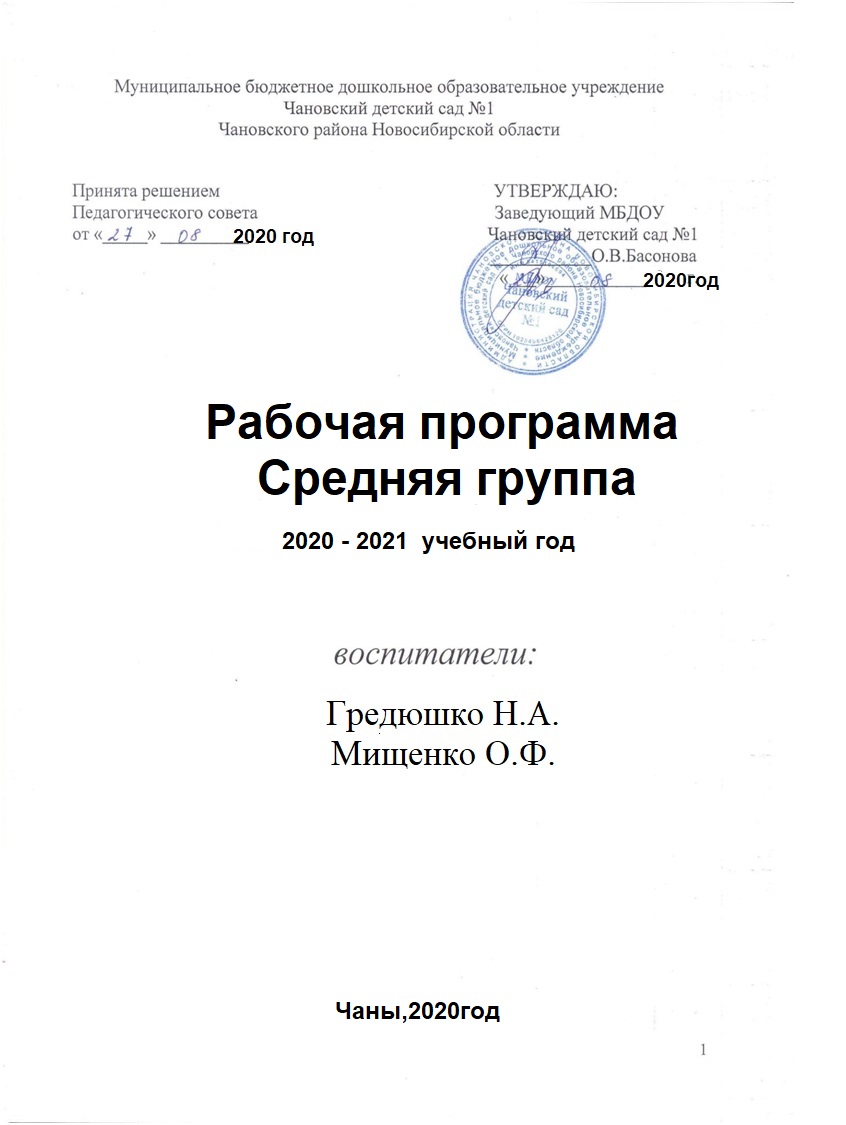 Содержание1. Целевой раздел.	3 Пояснительная записка 	3Цель, задачи рабочей программы в соответствии с ФГОС ДО	4Временная продолжительность и срок реализации программы	4Характеристика особенностей развития детей среднего дошкольного возраста	5Целевые ориентиры освоения программы	7Социологический портрет воспитанников. Характеристика семей воспитанников	82. Содержательный раздел. 	9 Модель организации образовательного  процесса	9Образовательная область «Социально - коммуникативное развитие»	11Перспективное комплексно-тематическое планирование.	14Образовательная область «Познавательное развитие» ФЭМП	17Перспективное комплексно-тематическое планирование. 	19Познавательно - исследовательская деятельность	26Приобщение к социокультурным ценностям.	27Ознакомление с миром природы.	28Ознакомление с окружающим миром, экологические представления. Перспективное комплексно-тематическое планирование. 	29Образовательная область « Речевое развитие»	33Перспективное комплексно-тематическое планирование. 	35Образовательная область  «Художественно-эстетическое развитие»	39Перспективное комплексно-тематическое планирование	43Музыкальная деятельность	51Образовательная область физическое развитие	52Развитие игровой деятельности	54Культурно-досуговая деятельность	56Прогулка.	56Модель ежедневного плана	58Комплексно-тематическое планирование учебный год	58Содержание ОД, осуществляемой в ходе режимных моментов	59Способы поддержки детской инициативы	59  Планирование работы с родителями воспитанников 	60 3. Организационный раздел.	61Особенности организации режимных моментов	62Режим дня на теплый период	62Режим дня холодный период	63Учебный план	64Расписание непосредственно образовательной деятельности	64Циклограмма образовательной деятельности вне ННОД	64	Режим двигательной активности	66План профилактической оздоровительной работы	66Методическое, материально-техническое обеспечение программы	67Технические средства, оборудование	69Организация предметно – пространственной среды	701.	Целевой раздел 1. Пояснительная запискаРабочая программа составлена   в соответствии  с образовательной программой МБДОУ  Чановского детского сада №1 Новосибирской области.Используются парциальные программы: «Приобщение детей к истокам русской народной культуры» М.Д.Маханёва, О.Л.Князева.«Основы безопасности детей дошкольного возраста» О.Л.Князева, Р.Б. Стеркина, Н.Н. Авдеева«Я - человек» С.А.Козлова.   При разработке Программы  учитывались следующие нормативно - правовые документы: - Конституция; - Федеральный закон «Об образовании в РФ» от 29 декабря . № 273;     - Федеральный закон РФ от 2 июля 2013 г. N 185-ФЗ г. Москва "О внесении изменений в отдельные законодательные акты Российской Федерации и признании утратившими силу законодательных актов (отдельных положений законодательных актов) Российской Федерации в связи с принятием Федерального закона "Об образовании в Российской Федерации"";- Приказ Министерства образования и науки РФ от 17 октября . № 1155 «Об утверждении федерального государственного образовательного стандарта дошкольного образования» (Зарегистрировано в Минюсте РФ 14 ноября . № 30384) (далее ФГОС ДО);- Письмо Минобрнауки России от 28.02.2014 г. № 08 – 249;- Концепция содержания непрерывного образования от 17.06.2003 г.;- Постановление Главного государственного санитарного врача Российской Федерации от 15 мая . № 26 г. Москва от «Об утверждении СанПиН 2.4.1.3049-13 «Санитарно - эпидемиологические требования к устройству, содержанию и организации режима работы дошкольных образовательных организаций»;- Национально – образовательная инициатива «Наша новая школа»;     - Письмо Минобрнауки  России от 17 мая 1995 г. №61/19 – 12;     - Приказ  Минобрнауки  России от 26.06.2006 г. №1917.Целью рабочей программы является создание благоприятных условий для полноценного проживания ребенком дошкольного детства, формирование основ базовой культуры личности, всестороннее развитие психических и физических качеств в соответствии с возрастными и индивидуальными особенностями, подготовка к жизни в современном обществе, к обучению в школе, обеспечение безопасности жизнедеятельности дошкольника, коррекции речевого развития ребенка. Эти цели реализуются в процессе разнообразных видов детской деятельности: игровой, коммуникативной, трудовой, познавательно-исследовательской, продуктивной, музыкально-художественной, чтения.Задачи образовательной деятельности в соответствии с ФГОС ДОРабочая программа представлена в виде комплексно-тематического планирования с использованием следующих областей развития: • физическое развитие;• социально - коммуникативное развитие;• познавательное  развитие; • речевое развитие;• художественно-эстетическое развитиеВременная продолжительность и срок реализации программыПрограмма рассчитана на 1 учебный год  2020 - 2021Характеристика особенностей развития детейсреднего дошкольного возраста                                   Средняя группа (от 4 до 5 лет)В игровой деятельности детей среднего дошкольного возраста появляются ролевые взаимодействия. Они указывают на то, что дошкольники начинают отделять себя от принятой роли. В процессе игры роли могут меняться. Игровые действия начинают выполняться не ради них самих, а ради смысла игры. Происходит разделение игровых и реальных взаимодействий детей.Значительное развитие получает изобразительная деятельность. Рисунок становится предметным и детализированным. Графическое изображение человека характеризуется наличием туловища, глаз, рта, носа, волос, иногда одежды и ее деталей. Совершенствуется техническая сторона изобразительной деятельности. Дети могут рисовать основные геометрические фигуры, вырезать ножницами, наклеивать изображения на бумагу и т. д. Усложняется конструирование. Постройки могут включать 5–6 деталей. Формируются навыки конструирования по собственному замыслу, а также планирование последовательности действий.Двигательная сфера ребенка характеризуется позитивными изменениями мелкой и крупной моторики. Развиваются ловкость, координация движений. Дети в этом возрасте лучше, чем младшие дошкольники, удерживают равновесие, перешагивают через небольшие преграды. Усложняются игры с мячом. К концу среднего дошкольного возраста восприятие детей становится более развитым. Они оказываются способными назвать форму, на которую похож тот или иной предмет. Могут вычленять в сложных объектах простые формы и из простых форм воссоздавать сложные объекты. Дети способны упорядочить группы предметов по сенсорному признаку — величине, цвету; выделить такие параметры, как высота, длина и ширина. Совершенствуется ориентация в пространстве.Возрастает объем памяти. Дети запоминают до 7–8 названий предметов. Начинает складываться произвольное запоминание: дети способны принять задачу на запоминание, помнят поручения взрослых, могут выучить небольшое стихотворение и т. д.Начинает развиваться образное мышление. Дети способны использовать простые схематизированные изображения для решения несложных задач. Дошкольники могут строить по схеме, решать лабиринтные задачи. Развивается предвосхищение. На основе пространственного расположения объектов дети могут сказать, что произойдет в результате их взаимодействия. Однако при этом им трудно встать на позицию другого наблюдателя и во внутреннем плане совершить мысленное преобразование образа.  Для детей этого возраста особенно характерны известные феномены Ж. Пиаже: сохранение количества, объема и величины. Например, если им предъявить три черных кружка из бумаги и семь белых кружков из бумаги и спросить: «Каких кружков больше — черных или белых?», большинство ответят, что белых больше. Но если спросить: «Каких больше — белых или бумажных?», ответ будет таким же — больше белых. Продолжает развиваться воображение. Формируются такие его особенности, как оригинальность и произвольность. Дети могут самостоятельно придумать небольшую сказку на заданную тему. Увеличивается устойчивость внимания. Ребенку оказывается доступной сосредоточенная деятельность в течение 15–20 минут. Он способен удерживать в памяти при выполнении каких-либо действий несложное условие.В среднем дошкольном возрасте улучшается произношение звуков и дикция. Речь становится предметом активности детей. Они удачно имитируют голоса животных, интонационно выделяют речь тех или иных персонажей. Интерес вызывают ритмическая структура речи, рифмы. Развивается грамматическая сторона речи. Дошкольники занимаются словотворчеством на основе грамматических правил. Речь детей при взаимодействии друг с другом носит ситуативный характер, а при общении с взрослым становится внеситуативной.Изменяется содержание общения ребенка и взрослого. Оно выходит за пределы конкретной ситуации, в которой оказывается ребенок. Ведущим становится познавательный мотив. Информация, которую ребенок получает в процессе общения, может быть сложной и трудной для понимания, но она вызывает у него интерес. У детей формируется потребность в уважении со стороны взрослого, для них оказывается чрезвычайно важной его похвала. Это приводит к их повышенной обидчивости на замечания. Повышенная обидчивость представляет собой возрастной феномен. Взаимоотношения со сверстниками характеризуются избирательностью, которая выражается в предпочтении одних детей другим. Появляются постоянные партнеры по играм. В группах начинают выделяться лидеры. Появляются конкурентность, соревновательность. Последняя важна для сравнения себя с другим, что ведет к развитию образа Я ребенка, его детализации.Основные достижения возраста связаны с развитием игровой деятельности; появлением ролевых и реальных взаимодействий; с развитием изобразительной деятельности; конструированием по замыслу, планированием; совершенствованием восприятия, развитием образного мышления и воображения, эгоцентричностью познавательной позиции; развитием памяти, внимания, речи, познавательной мотивации; формированием потребности в уважении со стороны взрослого, появлением обидчивости, конкурентности, соревновательности со сверстниками; дальнейшим развитием образа Я ребенка, его детализацией.Целевые ориентиры освоения программы● ребёнок проявляет инициативность и самостоятельность в разных видах деятельности – игре, общении, конструировании и др. Способен выбирать себе род занятий, участников совместной деятельности, обнаруживает способность к воплощению разнообразных замыслов; ● ребёнок уверен в своих силах, открыт внешнему миру, положительно относится к себе и к другим, обладает чувством собственного достоинства. Активно взаимодействует со сверстниками и взрослыми, участвует в совместных играх. Способен договариваться, учитывать интересы и чувства других, сопереживать неудачам и радоваться успехам других, стараться разрешать конфликты; ● ребёнок обладает развитым воображением, которое реализуется в разных видах деятельности. Способность ребёнка к фантазии, воображению, творчеству интенсивно развивается и проявляется в игре. Ребёнок владеет разными формами и видами игры. Умеет подчиняться разным правилам и социальным нормам, различать условную и реальную ситуации, в том числе игровую и учебную; ● творческие способности ребёнка также проявляются в рисовании, придумывании сказок, танцах, пении и т. п. Ребёнок может фантазировать вслух, играть звуками и словами. Хорошо понимает устную речь и может выражать свои мысли и желания; ● у ребёнка развита крупная и мелкая моторика. Он может контролировать свои движения и управлять ими, обладает развитой потребностью бегать, прыгать, мастерить поделки из различных материалов и т. п.; ● ребёнок способен к волевым усилиям в разных видах деятельности, преодолевать сиюминутные побуждения, доводить до конца начатое дело. Ребёнок может следовать социальным нормам поведения и правилам в разных видах деятельности, во взаимоотношениях со взрослыми и сверстниками, правилам безопасного поведения и личной гигиены; ● ребёнок проявляет любознательность, задаёт вопросы, касающиеся близких и далёких предметов и явлений, интересуется причинно-следственными связями (как? почему? зачем?), пытается самостоятельно придумывать объяснения явлениям природы и поступкам людей. Склонен наблюдать, экспериментировать. Обладает начальными знаниями о себе, о предметном, природном, социальном и культурном мире, в котором он живёт. Знаком с книжной культурой, с детской литературой, обладает элементарными представлениями из области живой природы, естествознания, математики, истории и т. п., у ребёнка складываются предпосылки грамотности. Ребёнок способен к принятию собственных решений, опираясь на свои знания и умения в различных сферах действительности.социологический портрет воспитанниковОсобенности семей воспитанниковХарактеристика семей воспитанниковСодержательный разделМодель организации образовательного  процесса в средней группеПерспективное комплексно-тематическое планирование работыпо 5 образовательным областямОБРАЗОВАТЕЛЬНАЯ ОБЛАСТЬ«СОЦИАЛЬНО - КОММУНИКАТИВНОЕ РАЗВИТИЕ»Пояснительная записка«Социально-коммуникативное развитие направлено на усвоение норм и ценностей, принятых в обществе, включая моральные и нравственные ценности; развитие общения и взаимодействия ребенка со взрослыми и сверстниками; становление самостоятельности, целенаправленности и саморегуляции собственных действий; развитие социального и эмоционального интеллекта, эмоциональной отзывчивости, сопереживания, формирование готовности к совместной деятельности со сверстниками, формирование уважительного отношения и чувства принадлежности к своей семье и к сообществу детей и взрослых в Организации; формирование позитивных установок к различным видам труда и творчества; формирование основ безопасного поведения в быту, социуме, природе».Основные цели и задачиСоциализация, развитие общения, нравственное воспитание.Усвоение норм и ценностей, принятых в обществе, воспитание моральных и нравственных качеств ребенка, формирование умения правильно оценивать свои поступки и поступки сверстников.Развитие общения и взаимодействия ребенка с взрослыми и сверстниками, развитие социального и эмоционального интеллекта, эмоциональной отзывчивости, сопереживания, уважительного и доброжелательного отношения к окружающим.Формирование готовности детей к совместной деятельности, развитие умения договариваться, самостоятельно разрешать конфликты со сверстниками.Ребенок в семье и сообществе, патриотическое воспитание. Формирование образа Я, уважительного отношения и чувства принадлежности к своей семье и к сообществу детей и взрослых в организации; формирование гендерной, семейной, гражданской принадлежности; воспитание любви к Родине, гордости за ее достижения, патриотических чувств.Самообслуживание, самостоятельность, трудовое воспитание. Развитие навыков самообслуживания; становление самостоятельности, целенаправленности и саморегуляции собственных действий.Воспитание культурно-гигиенических навыков.Формирование позитивных установок к различным видам труда и творчества, воспитание положительного отношения к труду, желания трудиться.Воспитание ценностного отношения к собственному труду, труду других людей и его результатам. Формирование умения ответственно относиться к порученному заданию (умение и желание доводить дело до конца, стремление сделать его хорошо).Формирование первичных представлений о труде взрослых, его роли в обществе и жизни каждого человека.Формирование основ безопасности.Формирование первичных представлений о безопасном поведении в быту, социуме, природе. Воспитание осознанного отношения к выполнению правил безопасности.Формирование осторожного и осмотрительного отношения к потенциально опасным для человека и окружающего мира природы ситуациям.Формирование представлений о некоторых типичных опасных ситуациях и способах поведения в них.Формирование элементарных представлений о правилах безопасности дорожного движения; воспитание осознанного отношения к необходимости выполнения этих правил.Содержание психолого-педагогической работы     Способствовать формированию личностного отношения ребенка к соблюдению (и нарушению) моральных норм: взаимопомощи, сочувствия обиженному и несогласия с действиями обидчика; одобрения действий того, кто поступил справедливо, уступил по просьбе сверстника (разделил кубики поровну).     Продолжать работу по формированию доброжелательных взаимоотношений между детьми (рассказывать о том, чем хорош каждый воспитанник, помогать каждому ребенку как можно чаще убеждаться в том, что он хороший, что его любят и пр.).     Учить коллективным играм, правилам добрых взаимоотношений.     Воспитывать скромность, отзывчивость, желание быть справедливым, сильным и смелым; учить испытывать чувство стыда за неблаговидный поступок.     Напоминать детям о необходимости здороваться, прощаться, называть работников дошкольного учреждения по имени и отчеству, не вмешиваться в разговор взрослых, вежливо выражать свою просьбу, благодарить за оказанную услугу.Ребенок в семье и сообществе, патриотическое воспитаниеОбраз Я. Формировать представления о росте и развитии ребенка, его прошлом, настоящем и будущем («я был маленьким, я расту, я буду взрослым»). Формировать первичные представления детей об их правах (на игру, доброжелательное отношение, новые знания и др.) и обязанностях в группе детского сада, дома, на улице, на природе (самостоятельно кушать, одеваться, убирать игрушки и др.). Формировать у каждого ребенка уверенность в том, что он хороший, что его любят.     Формировать первичные гендерные представления (мальчики сильные, смелые; девочки нежные, женственные).Семья. Углублять представления детей о семье, ее членах. Дать первоначальные представления о родственных отношениях (сын, мама, папа, дочь и т. д.).     Интересоваться тем, какие обязанности по дому есть у ребенка (убирать игрушки, помогать накрывать на стол и т. п.).Детский сад. Продолжать знакомить детей с детским садом и его сотрудниками. Совершенствовать умение свободно ориентироваться в помещениях детского сада. Закреплять навыки бережного отношения к вещам, учить использовать их по назначению, ставить на место.      Знакомить с традициями детского сада. Закреплять представления ребенка о себе как о члене коллектива, развивать чувство общности с другими детьми. Формировать умение замечать изменения в оформлении группы и зала, участка детского сада (как красиво смотрятся яркие, нарядные игрушки, рисунки детей и т. п.). Привлекать к обсуждению и посильному участию в оформлении группы, к созданию ее символики и традиций.Родная страна. Продолжать воспитывать любовь к родному краю; рассказывать детям о самых красивых местах родного города (поселка), его достопримечательностях.     Дать детям доступные их пониманию представления о государственных праздниках.     Рассказывать о Российской армии, о воинах, которые охраняют нашу     Родину (пограничники, моряки, летчики).Культурно-гигиенические навыки. Продолжать воспитывать у детей опрятность, привычку следить за своим внешним видом.Воспитывать привычку самостоятельно умываться, мыть руки с мылом перед едой, по мере загрязнения, после пользования туалетом.Закреплять умение пользоваться расческой, носовым платком; при кашле и чихании отворачиваться, прикрывать рот и нос носовым платком.      Совершенствовать навыки аккуратного приема пищи: умение брать пищу понемногу, хорошо пережевывать, есть бесшумно, правильно пользоваться столовыми приборами (ложка, вилка), салфеткой, полоскать рот после еды.Самообслуживание. Совершенствовать умение самостоятельно одеваться, раздеваться.        Приучать аккуратно,  складывать и вешать одежду, с помощью взрослого приводить ее в порядок (чистить, просушивать).       Воспитывать стремление быть аккуратным, опрятным.Приучать самостоятельно,  готовить свое рабочее место и убирать его после окончания занятий рисованием, лепкой, аппликацией (мыть баночки, кисти, протирать стол и т. д.)Общественно-полезный труд. Воспитывать у детей положительное отношение к труду, желание трудиться. Формировать ответственное отношение к порученному заданию (умение и желание доводить дело до конца, стремление сделать его хорошо).     Воспитывать умение выполнять индивидуальные и коллективные поручения, понимать значение результатов своего труда для других; формировать умение договариваться с помощью воспитателя о распределении коллективной работы, заботиться о своевременном завершении совместного задания.      Поощрять инициативу в оказании помощи товарищам, взрослым.      Приучать детей самостоятельно поддерживать порядок в групповой комнате и на участке детского сада: убирать на место строительный материал, игрушки; помогать воспитателю подклеивать книги, коробки.       Учить детей самостоятельно выполнять обязанности дежурных по столовой: аккуратно расставлять хлебницы, чашки с блюдцами, глубокие тарелки, ставить салфетницы, раскладывать столовые приборы (ложки, вилки, ножи).Труд в природе. Поощрять желание детей ухаживать за растениями и животными; поливать растения, кормить рыб, мыть поилки, наливать в них воду, класть корм в кормушки (при участии воспитателя).      В весенний, летний и осенний периоды привлекать детей к посильной работе на огороде и в цветнике (посев семян, полив, сбор урожая); в зимний период — к расчистке снега.      Приобщать детей к работе по выращиванию зелени для корма птицам в зимнее время; к подкормке зимующих птиц.     Формировать стремление помогать воспитателю приводить в порядок используемое в трудовой деятельности оборудование (очищать, просушивать, относить в отведенное место).Уважение к труду взрослых. Знакомить детей с профессиями близких людей, подчеркивая значимость их труда. Формировать интерес к профессиям родителей.Безопасное поведение в природе. Продолжать знакомить с многообразием животного и растительного мира, с явлениями неживой  природы.     Формировать элементарные представления о способах взаимодействия с животными и растениями, о правилах поведения в природе.    Формировать понятия: «съедобное», «несъедобное», «лекарственные растения».    Знакомить с опасными насекомыми и ядовитыми растениями.Безопасность на дорогах. Развивать наблюдательность, умение ориентироваться в помещении и на участке детского сада, в ближайшей местности.     Продолжать знакомить с понятиями «улица», «дорога», «перекресток», «остановка общественного транспорта» и элементарными правилами поведения на улице. Подводить детей к осознанию необходимости соблюдать правила дорожного движения.    Уточнять знания детей о назначении светофора и работе полицейского.    Знакомить с различными видами городского транспорта, особенностями их внешнего вида и назначения («Скорая помощь», «Пожарная»,машина МЧС, «Полиция», трамвай, троллейбус, автобус).    Знакомить со знаками дорожного движения «Пешеходный переход»,    «Остановка общественного транспорта».      Формировать навыки культурного поведения в общественном транспорте.Безопасность собственной жизнедеятельности. Знакомить с правилами безопасного поведения во время игр. Рассказывать о ситуациях, опасных для жизни и здоровья.      Знакомить с назначением, работой и правилами пользования бытовыми электроприборами (пылесос, электрочайник, утюг и др.).      Закреплять умение пользоваться столовыми приборами (вилка, нож), ножницами.      Знакомить с правилами езды на велосипеде.      Знакомить с правилами поведения с незнакомыми людьми.      Рассказывать детям о работе пожарных, причинах возникновенияпожаров и правилах поведения при пожаре.Перспективный план  ОБРАЗОВАТЕЛЬНАЯ ОБЛАСТЬ                                          «ПОЗНАВАТЕЛЬНОЕ РАЗВИТИЕ»«Познавательное развитие предполагает развитие интересов детей, любознательности и познавательной мотивации; формирование познавательных действий, становление сознания; развитие воображения и творческой активности; формирование первичных представлений о себе, других людях, объектах окружающего мира, о свойствах и отношениях объектов окружающего мира (форме, цвете, размере, материале, звучании, ритме, темпе, количестве, числе, части и целом, пространстве и времени, движении и покое, причинах и следствиях и др.), о малой родине и Отечестве, представлений о социокультурных ценностях нашего народа, об отечественных традициях и праздниках, о планете Земля как общем доме людей, об особенностях ее природы, многообразии стран и народов мира».ПознаниеФОРМИРОВАНИЕ ЭЛЕМЕНТАРНЫХ МАТЕМАТИЧЕСКИХ ПРЕДСТАВЛЕНИЙПояснительная запискаОсновные цели и задачи:Формирование элементарных математических представлений, первичных представлений об основных свойствах и отношениях объектов окружающего мира: форме, цвете, размере, количестве, числе, части и целом, пространстве и времени.Содержание психолого-педагогической работыКоличество и счет. Дать детям представление о том, что множество («много») может состоять из разных по качеству элементов: предметов разного цвета, размера, формы; учить сравнивать части множества, определяя их равенство или неравенство на основе составления пар предметов (не прибегая к счету). Вводить в речь детей выражения: «Здесь много кружков, одни — красного цвета, а другие — синего; красных кружков больше, чем синих, а синих меньше, чем красных» или «красных и синих кружков поровну».     Учить считать до 5 (на основе наглядности), пользуясь правильными приемами счета: называть числительные по порядку; соотносить каждое числительное только с одним предметом пересчитываемой группы; относить последнее числительное ко всем пересчитанным предметам, например: «Один, два, три — всего три кружка». Сравнивать две группы предметов, именуемые числами 1–2, 2–2, 2–3, 3–3, 3–4, 4–4, 4–5, 5–5.     Формировать представления о порядковом счете, учить правильнопользоваться количественными и порядковыми числительными, отвечать на вопросы «Сколько?», «Который по счету?», «На котором месте?».Формировать представление о равенстве и неравенстве групп на основе счета: «Здесь один, два зайчика, а здесь одна, две, три елочки. Елочек больше, чем зайчиков; 3 больше, чем 2, а 2 меньше, чем 3».      Учить уравнивать неравные группы двумя способами, добавляя к меньшей группе один (недостающий) предмет или убирая из большей группы один (лишний) предмет («К 2 зайчикам добавили 1 зайчика, стало 3 зайчика и елочек тоже 3. Елочек и зайчиков поровну — 3 и 3» или: «Елочек больше (3), а зайчиков меньше (2). Убрали 1 елочку, их стало тоже 2. Елочек и зайчиков стало поровну: 2 и 2»).     Отсчитывать предметы из большего количества; выкладывать, приносить определенное количество предметов в соответствии с образцом или заданным числом в пределах 5 (отсчитай 4 петушка, принеси 3 зайчика).     На основе счета устанавливать равенство (неравенство) групп предметов в ситуациях, когда предметы в группах расположены на разном расстоянии друг от друга, когда они отличаются по размерам, по форме расположения в пространстве.Величина. Совершенствовать умение сравнивать два предмета по величине (длине, ширине, высоте), а также учить сравнивать два предмета по толщине путем непосредственного наложения или приложения их друг к другу; отражать результаты сравнения в речи, используя прилагательные (длиннее — короче, шире — уже, выше — ниже, толще — тоньше или равные(одинаковые) по длине, ширине, высоте, толщине).     Учить сравнивать предметы по двум признакам величины (красная лента длиннее и шире зеленой, желтый шарфик короче и уже синего).     Устанавливать размерные отношения между 3–5 предметами разной длины (ширины, высоты), толщины, располагать их в определенной последовательности — в порядке убывания или нарастания величины. Вводить в активную речь детей понятия, обозначающие размерные отношения предметов (эта (красная) башенка — самая высокая, эта (оранжевая) — пониже, эта (розовая) — еще ниже, а эта (желтая) — самая низкая» и т. д.).Форма. Развивать представление детей о геометрических фигурах: круге, квадрате, треугольнике, а также шаре, кубе. Учить выделять особые признаки фигур с помощью зрительного и осязательно-двигательного анализаторов (наличие или отсутствие углов, устойчивость, подвижность и др.).     Познакомить детей с прямоугольником, сравнивая его с кругом, квадратом, треугольником. Учить различать и называть прямоугольник, его элементы: углы и стороны.    Формировать представление о том, что фигуры могут быть разных размеров: большой — маленький куб (шар, круг, квадрат, треугольник, прямоугольник).     Учить соотносить форму предметов с известными геометрическими фигурами: тарелка — круг, платок — квадрат, мяч — шар, окно, дверь — прямоугольник и др.Ориентировка в пространстве. Развивать умения определять пространственные направления от себя, двигаться в заданном направлении (вперед — назад, направо — налево, вверх — вниз); обозначать словами положение предметов по отношению к себе (передо мной стол, справа отменя дверь, слева — окно, сзади на полках — игрушки). Познакомить с пространственными отношениями: далеко — близко (дом стоит близко, а березка растет далеко).Ориентировка во времени. Расширять представления детей о частях суток, их характерных особенностях, последовательности (утро — день — вечер — ночь).Объяснить значение слов: «вчера», «сегодня», «завтра».Познавательно - исследовательская деятельностьПояснительная запискаОсновные цели и задачи Развитие познавательных интересов детей, расширение опыта ориентировки в окружающем, сенсорное развитие, развитие любознательности и познавательной мотивации. Формирование познавательных действий, становление сознания; развитие воображения и творческой активности; формирование первичных представлений об объектах окружающего мира, о свойствах и отношениях объектов окружающего мира (форме, цвете, размере, материале, звучании, ритме, темпе, причинах и следствиях и др.).Развитие восприятия, внимания, памяти, наблюдательности, способности анализировать, сравнивать, выделять характерные, существенные признаки предметов и явлений окружающего мира; умения устанавливать простейшие связи между предметами и явлениями, делать простейшие обобщения.Содержание психолого-педагогической работыПервичные представления об объектах окружающего мира. Создавать условия для расширения представлений детей об окружающем мире, развивать наблюдательность и любознательность.     Учить выделять отдельные части и характерные признаки предметов (цвет, форма, величина), продолжать развивать умение сравнивать и группировать их по этим признакам. Формировать обобщенные представления о предметах и явлениях, умение устанавливать простейшие связи между ними.     Поощрять попытки детей самостоятельно обследовать предметы, используя знакомые и новые способы; сравнивать, группировать и классифицировать предметы по цвету, форме и величине.     Продолжать знакомить детей с признаками предметов, учить определять их цвет, форму, величину, вес. Рассказывать о материалах, из которых сделаны предметы, об их свойствах и качествах. Объяснять целесообразность изготовления предмета из определенного материала (корпус машин — из металла, шины — из резины и т. п.).     Помогать детям устанавливать связь между назначением и строением, назначением и материалом предметов.Сенсорное развитие. Продолжать работу по сенсорному развитию разных видах деятельности. Обогащать сенсорный опыт, знакомя детей с широким кругом предметов и объектов, с новыми способами их обследования. Закреплять полученные ранее навыки обследования предметов и объектов.     Совершенствовать восприятие детей путем активного использования всех органов чувств (осязание, зрение, слух, вкус, обоняние). Обогащать чувственный опыт и умение фиксировать полученные впечатления в речи.     Продолжать знакомить с геометрическими фигурами (круг, треугольник, квадрат, прямоугольник, овал); с цветами (красный, синий, зеленый, желтый, оранжевый, фиолетовый, белый, серый).     Развивать осязание. Знакомить с различными материалами на ощупь, путем прикосновения, поглаживания (характеризуя ощущения: гладкое, холодное, пушистое, жесткое, колючее и др.).     Формировать образные представления на основе развития образного восприятия в процессе различных видов деятельности.     Развивать умение использовать эталоны как общепринятые свойства и качества предметов (цвет, форма, размер, вес и т. п.); подбирать предметы по 1–2 качествам (цвет, размер, материал и т. п.).Проектная деятельность. Развивать первичные навыки в проектно-исследовательской деятельности, оказывать помощь в оформлении ее результатов и создании условий для их презентации сверстникам. Привлекать родителей к участию в исследовательской деятельности детей.Дидактические игры. Учить детей играм, направленным на закрепление представлений о свойствах предметов, совершенствуя умение сравнивать предметы по внешним признакам, группировать; составлять целое из частей (кубики, мозаика, пазлы).     Совершенствовать тактильные, слуховые, вкусовые ощущения детей («Определи на ощупь (по вкусу, по звучанию)»). Развивать наблюдательность и внимание («Что изменилось?», «У кого колечко?»).     Помогать детям осваивать правила простейших настольно-печатных игр («Домино», «Лото»).Приобщение к социокультурным ценностям.Пояснительная запискаОсновные цели и задачи Ознакомление с окружающим социальным миром, расширение кругозора детей, формирование целостной картины мира.Формирование первичных представлений о малой родине и Отечестве, представлений о социокультурных ценностях нашего народа, об отечественных традициях и праздниках.Формирование элементарных представлений о планете Земля как общем доме людей, о многообразии стран и народов мира.Содержание психолого-педагогической работы     Создавать условия для расширения представлений детей об окружающем мире.     Расширять знания детей об общественном транспорте (автобус, поезд, самолет, теплоход).     Расширять представления о правилах поведения в общественных местах.     Формировать первичные представления о школе.     Продолжать знакомить с культурными явлениями (театром, цирком, зоопарком, вернисажем), их атрибутами, людьми, работающими в них, правилами поведения.     Дать элементарные представления о жизни и особенностях труда в городе и в сельской местности с опорой на опыт детей. Продолжать знакомить с различными профессиями (шофер, почтальон, продавец, врач и т. д.); расширять и обогащать представления о трудовых действиях, орудиях труда, результатах труда.     Формировать элементарные представления об изменении видов человеческого труда и быта на примере истории игрушки и предметов обихода.     Познакомить детей с деньгами, возможностями их использования.Ознакомление с миром природы.Пояснительная запискаОсновные цели и задачи Ознакомление с природой и природными явлениями. Развитие умения устанавливать причинно-следственные связи между природными явлениями. Формирование первичных представлений о природном многообразии планеты Земля. Формирование элементарных экологических представлений. Формирование понимания того, что человек — часть природы, что он должен беречь, охранять и защищать ее, что в природе все взаимосвязано, что жизнь человека на Земле во многом зависит от окружающей среды. Воспитание умения правильно вести себя в природе. Воспитание любви к природе, желания беречь ее.    Содержание психолого-педагогической работы Расширять представления детей о природе.     Знакомить с домашними животными, обитателями уголка природы(с золотыми рыбками, кроме вуалехвоста и телескопа, карасем и др.), птицами (волнистые попугайчики, канарейки и др.).     Знакомить детей с представителями класса пресмыкающихся (ящерица, черепаха), их внешним видом и способами передвижения (у ящерицы продолговатое тело, у нее есть длинный хвост, который она может сбросить; ящерица очень быстро бегает).     Расширять представления детей о некоторых насекомых (муравей, бабочка, жук, божья коровка).     Продолжать знакомить с фруктами (яблоко, груша, слива, персик и др.), овощами (помидор, огурец, морковь, свекла, лук и др.) и ягодами (малина, смородина, крыжовник и др.), с грибами (маслята, опята, сыроежки и др.).     Закреплять знания детей о травянистых и комнатных растениях (бальзамин, фикус, хлорофитум, герань, бегония, примула и др.); знакомить со способами ухода за ними.      Учить узнавать и называть 3–4 вида деревьев (елка, сосна, береза, клен и др.).      Рассказывать детям о свойствах песка, глины и камня.      Организовывать наблюдения за птицами, прилетающими на участок (ворона, голубь, синица, воробей, снегирь и др.), подкармливать их зимой.      Расширять представления детей об условиях, необходимых для жизни людей, животных, растений (воздух, вода, питание и т. п.).     Учить детей замечать изменения в природе.     Рассказывать об охране растений и животных.Сезонные наблюденияОсень. Учить детей замечать и называть изменения в природе: похолодало, осадки, ветер, листопад, созревают плоды и корнеплоды, птицы улетают на юг.     Устанавливать простейшие связи между явлениями живой и неживой природы (похолодало — исчезли бабочки, жуки; отцвели цветы и т. д.).     Привлекать к участию в сборе семян растений.Зима. Учить детей замечать изменения в природе, сравнивать осенний и зимний пейзажи.      Наблюдать за поведением птиц на улице и в уголке природы.     Рассматривать и сравнивать следы птиц на снегу. Оказывать помощь зимующим птицам, называть их.     Расширять представления детей о том, что в мороз вода превращается в лед, сосульки; лед и снег в теплом помещении тают.      Привлекать к участию в зимних забавах: катание с горки на санках, ходьба на лыжах, лепка поделок из снега.Весна. Учить детей узнавать и называть время года; выделять признаки весны: солнышко стало теплее, набухли почки на деревьях, появилась травка, распустились подснежники, появились насекомые.      Рассказывать детям о том, что весной зацветают многие комнатные растения.      Формировать представления о работах, проводимых в весенний период в саду и в огороде. Учить наблюдать за посадкой и всходами семян.      Привлекать детей к работам в огороде и цветниках.Лето. Расширять представления детей о летних изменениях в природе: голубое чистое небо, ярко светит солнце, жара, люди легко одеты, загорают, купаются.      В процессе различных видов деятельности расширять представления детей о свойствах песка, воды, камней и глины.      Закреплять знания о том, что летом созревают многие фрукты, овощи, ягоды и грибы; у животных подрастают детеныши. Образовательная область « Речевое развитие»Пояснительная записка«Речевое развитие включает владение речью как средством общения и культуры; обогащение активного словаря; развитие связной, грамматически правильной диалогической и монологической речи; развитие речевого творчества; развитие звуковой и интонационной культуры речи, фонематического слуха; знакомство с книжной культурой, детской литературой, понимание на слух текстов различных жанров детской литературы; формирование звуковой аналитико-синтетической активности как предпосылки обучения грамоте». В рамках образовательной области « Речевое развитие» и его направления «Чтение художественной литературы» в планировании отражены  элементы развития речевого творчества, формирование звуковой аналитико – синтетической активности, как предпосылок обучения грамоте. (ФГОС ДО) Содержание  планирования составлено в  интегративном варианте.Основные цели и задачиРазвитие речи.Развитие свободного общения с взрослыми и детьми, овладение конструктивными способами и средствами взаимодействия с окружающими.Развитие всех компонентов устной речи детей: грамматического строя речи, связной речи — диалогической и монологической форм; формирование словаря, воспитание звуковой культуры речи.Практическое овладение воспитанниками нормами речи.Содержание психолого-педагогической работыРазвивающая речевая среда. Обсуждать с детьми информацию о предметах, явлениях, событиях, выходящих за пределы привычного им ближайшего окружения.     Выслушивать детей, уточнять их ответы, подсказывать слова, более точно отражающие особенность предмета, явления, состояния, поступка; помогать логично и понятно высказывать суждение.     Способствовать развитию любознательности.     Помогать детям доброжелательно общаться со сверстниками, подсказывать, как можно порадовать друга, поздравить его, как спокойно высказать свое недовольство его поступком, как извиниться.Формирование словаря. Пополнять и активизировать словарь детей на основе углубления знаний о ближайшем окружении. Расширять представления о предметах, явлениях, событиях, не имевших места в их собственном опыте.     Активизировать употребление в речи названий предметов, их частей, материалов, из которых они изготовлены.     Учить использовать в речи наиболее употребительные прилагательные, глаголы, наречия, предлоги.     Вводить в словарь детей существительные, обозначающие профессии; глаголы, характеризующие трудовые действия.     Продолжать учить детей определять и называть местоположение предмета (слева, справа, рядом, около, между), время суток. Помогать заменять часто используемые детьми указательные местоимения и наречия (там, туда, такой, этот) более точными выразительными словами; употреблять слова-антонимы (чистый — грязный, светло — темно).     Учить употреблять существительные с обобщающим значением (мебель, овощи, животные и.)Звуковая культура речи. Закреплять правильное произношение гласных и согласных звуков, отрабатывать произношение свистящих, шипящих и сонорных (р, л) звуков. Развивать артикуляционный аппарат.     Продолжать работу над дикцией: совершенствовать отчетливое произнесение слов и словосочетаний.     Развивать фонематический слух: учить различать на слух и называть слова, начинающиеся на определенный звук.     Совершенствовать интонационную выразительность речи.Грамматический строй речи. Продолжать формировать у детей умение согласовывать слова в предложении, правильно использовать предлоги в речи; образовывать форму множественного числа существительных, обозначающих детенышей животных (по аналогии), употреблять эти существительные в именительном и винительном падежах (лисята — лисят, медвежата — медвежат); правильно употреблять форму множественного числа родительного падежа существительных (вилок, яблок, туфель).     Напоминать правильные формы повелительного наклонения некоторых глаголов (Ляг! Лежи! Поезжай! Беги! и т. п.), несклоняемых существительных (пальто, пианино, кофе, какао).     Поощрять характерное для пятого года жизни словотворчество, тактично подсказывать общепринятый образец слова.     Побуждать детей активно употреблять в речи простейшие виды сложносочиненных и сложноподчиненных предложений.Связная речь. Совершенствовать диалогическую речь: учить участвовать в беседе, понятно для слушателей отвечать на вопросы и задавать их.     Учить детей рассказывать: описывать предмет, картину; упражнять в составлении рассказов по картине, созданной ребенком с использованием раздаточного дидактического материала.     Упражнять детей в умении пересказывать наиболее выразительные и динамичные отрывки из сказок.Художественная  литература                                       Пояснительная запискаОсновные цели и задачиВоспитание интереса и любви к чтению; развитие литературной речи.Воспитание желания и умения слушать художественные произведения, следить за развитием действия.Речевая деятельность-восприятие художественной литературы\ развитие речиОБРАЗОВАТЕЛЬНАЯ ОБЛАСТЬ  «ХУДОЖЕСТВЕННО-ЭСТЕТИЧЕСКОЕ РАЗВИТИЕ»Пояснительная записка«Художественно-эстетическое развитие предполагает развитие предпосылок ценностно-смыслового восприятия и понимания произведений искусства (словесного, музыкального, изобразительного),  мира природы; становление эстетического отношения к окружающему миру; формирование элементарных представлений о видах искусства; восприятие музыки, художественной литературы, фольклора; стимулирование сопереживания персонажам художественных произведений; реализацию самостоятельной творческой деятельности детей (изобразительной, конструктивно-модельной, музыкальной и др.)».Основные цели и задачи:Формирование интереса к эстетической стороне окружающей действительности, эстетического отношения к предметам и явлениям окружающего мира, произведениям искусства; воспитание интереса к художественно-творческой деятельности.Развитие эстетических чувств детей, художественного восприятия, образных представлений, воображения, художественно-творческих способностей.Развитие детского художественного творчества, интереса к самостоятельной творческой деятельности (изобразительной, конструктивно-модельной, музыкальной и др.); удовлетворение потребности детей в самовыражении.Приобщение к искусству. Развитие эмоциональной восприимчивости, эмоционального отклика на литературные и музыкальные произведения, красоту окружающего мира, произведения искусства.Приобщение детей к народному и профессиональному искусству (словесному, музыкальному, изобразительному, театральному, к архитектуре) через ознакомление с лучшими образцами отечественного и мирового искусства; воспитание умения понимать содержание произведений искусства.Формирование элементарных представлений о видах и жанрах искусства, средствах выразительности в различных видах искусства.Изобразительная деятельность. Развитие интереса к различным видам изобразительной деятельности; совершенствование умений в рисовании, лепке, аппликации, художественном труде.Воспитание эмоциональной отзывчивости при восприятии произведений изобразительного искусства.Воспитание желания и умения взаимодействовать со сверстниками при создании коллективных работ.Конструктивно-модельная деятельность. Приобщение к конструированию; развитие интереса к конструктивной деятельности, знакомство с различными видами конструкторов.Воспитание умения работать коллективно, объединять свои поделки в соответствии с общим замыслом, договариваться, кто какую часть работы будет выполнять.Музыкально-художественная деятельность. Приобщение к музыкальному искусству; формирование основ музыкальной культуры, ознакомление с элементарными музыкальными понятиями, жанрами; воспитание эмоциональной отзывчивости при восприятии музыкальных произведений.Развитие музыкальных способностей: поэтического и музыкального слуха, чувства ритма, музыкальной памяти; формирование песенного,  музыкального вкуса.Воспитание интереса к музыкально-художественной деятельности,  совершенствование умений в этом виде деятельности.      Содержание психолого-педагогической работы     Поддерживать интерес детей к народному  и  декоративному  искусству (дымковская,    филимоновская, богородская игрушка, семёновская или полхов-майданская матрёшка), знакомить с произведениями разных видов изобразительного искусства (живопись, натюрморт, книжная графика); поощрять интерес детей к изобразительной деятельности.     Расширять тематику детских работ в согласовании с содержанием раздела «Познавательное развитие»; поддерживать желание изображать знакомые бытовые и природные объекты (посуда, мебель, транспорт, овощи, фрукты, цветы, деревья, животные), а также явления природы (дождь, снегопад) и яркие события общественной жизни (праздники); учить самостоятельно находить простые сюжеты в окружающей жизни, художественной литературе; помогать выбирать сюжет коллективной работы.     Обращать внимание детей на образную выразительность разных объектов в искусстве, природном и бытовом окружении (вещи, созданные руками народных умельцев, архитектурные сооружения, природные ландшафты, специально оформленные помещения, мебель, посуда, одежда, игрушки, книги и т.п.); учить замечать общие очертания и отдельные детали, контур, колорит, узор; показывать, из каких деталей складываются многофигурные композиции, как по-разному выглядит с разных сторон один и тот же объект.     Поощрять детей воплощать в художественной форме свои представления, переживания, чувства, мысли; поддерживать личностное творческое начало.     Учить передавать характерные особенности изображаемых объектов (городской дом высокий, многоэтажный, каменный, а деревенский низкий, одноэтажный, деревянный)     Знакомить с цветовой гаммой, с вариантами композиций и разным расположением изображения на листе бумаги.     В рисовании:     Учить детей создавать с натуры или по представлению образы и простые сюжеты, передавая основные признаки изображаемых объектов, их структуру и цвет;     Помогать воспринимать и более точно передавать форму объектов, их структуру и цвет;     Помогать воспринимать и более точно передавать форму объектов через обрисовывающий жест;      Учить координировать движения рисующей руки;     Варьировать формы, создавать многофигурные композиции при помощи цветных линий, мазков, пятен, геометрических форм.В лепке:       Заинтересовать детей лепкой объемных фигурок и простых композиций из глины, пластилина, солёного теста, снега;     Показать взаимосвязь характера движений рук с получаемой формой;     Обучить приемам зрительного и тактильного обследования формы;     Показать способы соединения частей;     Поощрять стремление к более точному изображению;     Учить расписывать вылепленные из глины игрушки;В аппликации:     Поощрять составление композиций из готовых и самостоятельно выполненных или иным способом подготовленных форм в предметной, сюжетной или декоративной аппликации;     Учить пользоваться ножницами;     Составлять аппликации из природного материала и кусочков ткани;     Развивать у детей способность передавать одну и ту же форму или образ в разных техниках;      Сочетать различные техники изобразительной деятельности и конструирования на одном и том же занятии, когда одни детали вырезают и наклеивают, другие лепят, третьи прорисовывают, четвертые конструируют из бумаги;     Поддерживать интерес к содержанию новых слов;     Проводить коллективные работы, учить согласовывать свои действия с действиями других детей;    Консультировать родителей на тему того как организовать дома изобразительную деятельность ребенка;    Проявлять уважение к художественным интересам и работам ребенка, бережно относиться к результатам его творческой деятельности;    Создавать условия для самостоятельного художественного творчества;    В дидактических играх с художественным содержанием учить различать цветовые контрасты;   Предлагать размещать цвета в степени интенсивности, по порядку размещения цветов в радуге, на цветовой модели, соблюдая переходы от одного цвета к другому.Конструктивно-модельная деятельность                                        Пояснительная запискаМероприятия по конструктивно-модельной деятельности проводятся в течение дня во время совместной деятельности с детьми, самостоятельных игр, индивидуальной работы.Содержание психолого-педагогической работы     Обращать внимание детей на различные здания и сооружения вокруг их дома, детского сада. На прогулках в процессе игр рассматривать с детьми машины, тележки, автобусы и другие виды транспорта, выделяя их части, называть их форму и расположение по отношению к самой большой части.     Продолжать развивать у детей способность различать и называть строительные детали (куб, пластина, кирпичик, брусок); учить использовать их с учетом конструктивных свойств (устойчивость, форма, величина). Развивать умение устанавливать ассоциативные связи, предлагая вспомнить, какие похожие сооружения дети видели.     Учить анализировать образец постройки: выделять основные части, различать и соотносить их по величине и форме, устанавливать пространственное расположение этих частей относительно друг друга (в домах — стены, вверху — перекрытие, крыша; в автомобиле — кабина, кузов и т. д.).     Учить самостоятельно измерять постройки (по высоте, длине и ширине), соблюдать заданный воспитателем принцип конструкции («Построй такой же домик, но высокий»).     Учить сооружать постройки из крупного и мелкого строительного материала, использовать детали разного цвета для создания и украшения построек.     Обучать конструированию из бумаги: сгибать прямоугольный лист бумаги пополам, совмещая стороны и углы (альбом, флажки для украшения участка, поздравительная открытка), приклеивать к основной форме детали (к дому — окна, двери, трубу; к автобусу — колеса; к стулу — спинку).      Приобщать детей к изготовлению поделок из природного материала: коры, веток, листьев, шишек, каштанов, ореховой скорлупы, соломы (лодочки, ежики и т. д.). Учить использовать для закрепления частей клей, пластилин; применять в поделках катушки, коробки разной величины идругие предметы.СентябрьЗанятие 1. Лепка «Яблоки и ягоды»(«Персики и абрикосы»)Программное содержание. Закреплять умение детей лепить предметы круглой формы разной величины. Учить передавать в лепке впечатления от окружающего. Воспитывать положительное отношение к результатам своей деятельности, доброжелательное отношение к созданным сверстниками рисункам.Занятие 2. Рисование по замыслу «Нарисуй картинку про лето»Программное содержание. Учить детей доступными средствами отражать полученные впечатления. Закреплять приемы рисования кистью, умение правильно держать кисть, промывать ее в воде, осушать о тряпочку. Поощрять рисование разных предметов в соответствии с содержанием рисунка.Занятие 3. Лепка «Большие и маленькие морковки»Программное содержание. Учить детей лепить предметы удлиненной формы, сужающиеся к одному концу, слегка оттягивая и сужая конец пальцами. Закреплять умение лепить большие и маленькие предметы, аккуратно обращаться с материалом.Занятие 4. Аппликация «Красивые флажки»Программное содержание. Учить детей работать ножницами: правильно держать их, сжимать и разжимать кольца, резать полоску по узкой стороне на одинаковые отрезки – флажки. Закреплять приемы аккуратного наклеивания, умение чередовать изображения по цвету. Развивать чувство ритма и чувство цвета. Вызывать положительный эмоциональный отклик на созданные изображения.Занятие 5. Рисование «На яблоне поспели яблоки»Программное содержание. Продолжать учить детей рисовать дерево, передавая его характерные особенности: ствол, расходящиеся от него длинные и короткие ветви. Учить детей передавать в рисунке образ фруктового дерева. Закреплять приемы рисования карандашами. Учить быстрому приему рисования листвы. Подводить детей к эмоциональной эстетической оценке своих работ.Занятие 6. Лепка «Огурец и свекла»Программное содержание. Познакомить детей с приемами лепки предметов овальной формы. Учить передавать особенности каждого предмета. Закреплять умение катать глину прямыми движениями рук при лепке предметов овальной формы и кругообразными – при лепке предметов круглой формы. Учить пальцами оттягивать, скруглять концы, сглаживать поверхность.Занятие 7. Аппликация «Нарежь полосочки и наклей из них какие хочешь предметы»Программное содержание. Учить детей резать широкую полоску бумаги (примерно 5 см), правильно держать ножницы, правильно ими пользоваться. Развивать творчество, воображение. Воспитывать самостоятельность и активность. Закреплять приемы аккуратного пользования бумагой, клеем.Занятие 8. Рисование «Красивые цветы»Программное содержание. Развивать наблюдательность, умение выбирать предмет для изображения. Учить передавать в рисунке части растения. Закреплять умение рисовать кистью и красками, правильно держать кисть, хорошо промывать ее и осушать. Совершенствовать умение рассматривать рисунки, выбирать лучшие. Развивать эстетическое восприятие. Вызывать чувство удовольствия, радости от созданного изображения.Занятие 9. Лепка по замыслу(Вариант. Лепка «Вылепите какие хотите овощи и фрукты»)Программное содержание. Учить детей определять содержание своей работы, использовать в лепке знакомые приемы. Формировать умение выбирать из созданных наиболее интересные работы (по теме, по выполнению). Воспитывать самостоятельность, активность. Развивать воображение, творческие способности детей.Занятие 10. Аппликация «Укрась салфеточку»Программное содержание. Учить детей составлять узор на квадрате, заполняя элементами середину, углы. Учить разрезать полоску пополам, предварительно сложив ее; правильно держать ножницы и правильно действовать ими. Развивать чувство композиции. Закреплять умение аккуратно наклеивать детали. Подводить к эстетической оценке работ.Занятие 11. Рисование «Цветные шары (круглой и овальной формы)»Программное содержание. Продолжать знакомить детей с приемами изображения предметов овальной и круглой формы; учить сравнивать эти формы, выделять их отличия. Учить передавать в рисунке отличительные особенности круглой и овальной формы. Закреплять навыки закрашивания. Упражнять в умении закрашивать, легко касаясь карандашом бумаги. Воспитывать стремление добиваться хорошего результата.ОктябрьЗанятие 12. Рисование «Золотая осень»Программное содержание. Учить детей изображать осень. Упражнять в умении рисовать дерево, ствол, тонкие ветки, осеннюю листву. Закреплять технические умения в рисовании красками (опускать кисть всем ворсом в баночку с краской, снимать лишнюю каплю о край баночки, хорошо промывать кисть в воде, прежде чем набирать другую краску, промокать ее о мягкую тряпочку или бумажную салфетку и т. д.). Подводить детей к образной передаче явлений. Воспитывать самостоятельность, творчество. Вызывать чувство радости от ярких красивых рисунков.Занятие 13. Лепка «Грибы»Программное содержание. Закреплять умение детей лепить знакомые предметы, используя усвоенные ранее приемы лепки (раскатывание глины прямыми и кругообразными движениями, сплющивание ладонями, лепка пальцами) для уточнения формы. Подводить к образной оценке работ.Занятие 14. Рисование «Сказочное дерево»Программное содержание. Учить детей создавать в рисунке сказочный образ. Упражнять в умении передавать правильное строение дерева. Учить закрашивать. Развивать воображение, творческие способности, речь.Занятие 15. Аппликация «Украшение платочка»Программное содержание. Учить детей выделять углы, стороны квадрата. Закреплять знание круглой, квадратной и треугольной формы. Упражнять в подборе цветосочетаний. Учить преобразовывать форму, разрезая квадрат на треугольники, круг на полукруги. Развивать композиционные умения, восприятие цвета.Занятие 16. Декоративное рисование «Украшение фартука»Программное содержание. Учить детей составлять на полоске бумаги простой узор из элементов народного орнамента. Развивать цветовое восприятие, образные представления, творческие способности, воображение.Занятие 17. Лепка «Угощение для кукол»Программное содержание. Развивать у детей образные представления, умение выбирать содержание изображения. Учить передавать в лепке выбранный объект, используя усвоенные ранее приемы. Продолжать формировать умение работать аккуратно. Воспитывать стремление делать что-то для других, формировать умение объединять результаты своей деятельности с работами сверстников.Занятие 18. Аппликация «Лодки плывут по реке»(«Рыбацкие лодки вышли в море», «Яхты на озере»)Программное содержание. Учить детей создавать изображение предметов, срезая углы у прямоугольников. Закреплять умение составлять красивую композицию, аккуратно наклеивать изображения.Занятие 19. Лепка «Рыбка»Программное содержание. Закреплять знание приемов изготовления предметов овальной формы (раскатывание прямыми движениями ладоней, лепка пальцами). Закреплять приемы оттягивания, сплющивания при передаче характерных особенностей рыбки. Учить детей обозначать стекой чешуйки, покрывающие тело рыбы.Занятие 20. Рисование красками «Яички простые и золотые»Программное содержание. Закрепить знание овальной формы, понятия «тупой», «острый». Продолжать учить приему рисования овальной формы. Упражнять детей в умении аккуратно закрашивать рисунки. Подводить к образному выражению содержания. Развивать воображение.Занятие 21. Лепка «Слепи какую хочешь игрушку в подарок другу (братишке, сестренке)»Программное содержание. Продолжать развивать образные представления, воображение и творчество. Закреплять умение использовать при создании изображения разнообразные приемы лепки, усвоенные ранее. Воспитывать внимание к другим детям, желание заботиться о них.НоябрьЗанятие 22. Рисование по замыслуПрограммное содержание. Учить детей самостоятельно выбирать тему своего рисунка, доводить задуманное до конца, правильно держать карандаш, закрашивать небольшие части рисунка. Развивать творческие способности, воображение.Занятие 23. Аппликация «В нашем селе построен большой дом»Программное содержание. Закреплять умение резать полоску бумаги по прямой, срезать углы, составлять изображение из частей. Учить создавать в аппликации образ большого дома. Развивать чувство пропорций, ритма. Закреплять приемы аккуратного наклеивания. Учить детей при рассматривании работ видеть образ.Занятие 24. Лепка «Сливы и лимоны»Программное содержание. Продолжать обогащать представления детей о предметах овальной формы и их изображении в лепке. Закреплять приемы лепки предметов овальной формы, разных по величине и цвету. Развивать эстетическое восприятие.Занятие 25. Декоративное рисование «Украшение свитера»(Вариант. Рисование «Укрась юбку дымковской барышни»)Программное содержание. Закреплять умение детей украшать предмет одежды, используя линии, мазки, точки, кружки и другие знакомые элементы; оформлять украшенными полосками одежду, вырезанную из бумаги. Учить подбирать краски в соответствии с цветом свитера. Развивать эстетическое восприятие, самостоятельность, инициативу.Занятие 26. Аппликация «Как мы все вместе набрали полную корзину грибов»(Коллективная композиция)Программное содержание. Учить детей срезать уголки квадрата, закругляя их. Закреплять умение держать правильно ножницы, резать ими, аккуратно наклеивать части изображения в аппликации. Подводить к образному решению, образному видению результатов работы, к их оценке.Занятие 27. Лепка «Разные рыбки»Программное содержание. Учить передавать отличительные особенности разных рыбок, имеющих одинаковую форму, но несколько отличающихся друг от друга по пропорциям. Закреплять ранее усвоенные приемы лепки.Занятие 28. Рисование «Маленький гномик»Программное содержание. Учить детей передавать в рисунке образ маленького человечка – лесного гномика, составляя изображение из простых частей: круглая головка, конусообразная рубашка, треугольный колпачок, прямые руки, соблюдая при этом в упрощенном виде соотношение по величине. Закреплять умение рисовать красками и кистью. Подводить к образной оценке готовых работ.Занятие 29. Лепка «Уточка» (По дымковской игрушке)Программное содержание. Познакомить детей с дымковскими игрушками (уточки, птички, козлики и др.), обратить внимание на красоту слитной обтекаемой формы, специфическую окраску, роспись. Развивать эстетические чувства. Учить передавать относительную величину частей уточки. Закреплять приемы примазывания, сглаживания, приплющивания (клюв уточки).Занятие 30. Рисование «Рыбки плавают в аквариуме»Программное содержание. Учить детей изображать рыбок, плавающих в разных направлениях; правильно передавать их форму, хвост, плавники. Закреплять умение рисовать кистью и красками, используя штрихи разного характера. Воспитывать самостоятельность, творчество. Учить отмечать выразительные изображения.Занятие 31. Лепка по замыслу «Вылепи какие хочешь овощи или фрукты для игры в магазин»(Вариант. Лепка «Слепи что хочешь красивое»)Программное содержание. Учить детей выбирать содержание своей работы из круга определенных предметов. Воспитывать самостоятельность, активность. Закреплять умение передавать форму овощей и фруктов, используя разнообразные приемы лепки. Развивать воображение.ДекабрьЗанятие 32. Рисование «Кто в каком домике живет» («У кого какой домик»)Программное содержание. Развивать представления детей о том, где живут насекомые, птицы, собаки и другие живые существа. Учить создавать изображения предметов, состоящих из прямоугольных, квадратных, треугольных частей (скворечник, улей, конура, будка). Рассказать детям о том, как человек заботится о животных.Занятие 33. Аппликация «Вырежи и наклей какую хочешь постройку»Программное содержание. Формировать у детей умение создавать разнообразные изображения построек в аппликации. Развивать воображение, творчество, чувство композиции и цвета. Продолжать упражнять в разрезании полос по прямой, квадратов по диагонали и т. д. Учить продумывать подбор деталей по форме и цвету. Закреплять приемы аккуратного наклеивания. Развивать воображение.Занятие 34. Лепка «Девочка в зимней одежде»Программное содержание. Вызвать у детей желание передать образ девочки в лепном изображении. Учить выделять части человеческой фигуры в одежде (голова, расширяющаяся книзу шубка, руки), передавать их с соблюдением пропорций.Занятие 35. Рисование красками «Снегурочка»Программное содержание. Учить детей изображать Снегурочку в шубке (шубка книзу расширена, руки от плеч). Закреплять умение рисовать кистью и красками, накладывать одну краску на другую по высыхании, при украшении шубки чисто промывать кисть и осушать ее, промокая о тряпочку или салфетку.Занятие 36. Лепка «Большая утка с утятами»(Коллективная композиция)Программное содержание. Продолжать знакомить детей с дымковскими изделиями (уточка с утятами, петух, индюк и другие). Учить выделять элементы украшения игрушек, замечать красоту формы. Вызвать желание лепить игрушки. Учить лепить фигурки на подставке, передавать разницу в величине предметов и отдельных частей, делить глину в соответствующей пропорции.Занятие 37. Рисование «Новогодние поздравительные открытки»Программное содержание. Учить детей самостоятельно определять содержание рисунка и изображать задуманное. Закреплять технические приемы рисования (правильно пользоваться красками, хорошо промывать кисть и осушать ее). Воспитывать инициативу, самостоятельность. Развивать эстетические чувства, фантазию, желание порадовать близких, положительный эмоциональный отклик на самостоятельно созданное изображение.Занятие 38. Аппликация «Бусы на елку»Программное содержание. Закреплять знания детей о круглой и овальной форме. Учить срезать углы у прямоугольников и квадратов для получения бусинок овальной и круглой формы; чередовать бусинки разной формы; наклеивать аккуратно, ровно, посередине листа.Занятие 39. Рисование «Наша нарядная елка»Программное содержание. Учить детей передавать в рисунке образ новогодней елки. Формировать умение рисовать елку с удлиняющимися книзу ветвями. Учить пользоваться красками разных цветов, аккуратно накладывать одну краску на другую только по высыхании. Подводить к эмоциональной оценке работ. Вызывать чувство радости при восприятии созданных рисунков.Занятие 40. Лепка по замыслу «Слепи, что тебе хочется»Программное содержание. Продолжать развивать самостоятельность и творчество, умение создавать изображения по собственному замыслу. Закреплять разнообразные приемы лепки.ЯнварьЗанятие 41. Рисование «Маленькой елочке холодно зимой»Программное содержание. Учить детей передавать в рисунке несложный сюжет, выделяя главное. Учить рисовать елочку с удлиненными книзу ветками. Закреплять умение рисовать красками. Развивать образное восприятие, образные представления; желание создать красивый рисунок, дать ему эмоциональную оценку.Занятие 42. Лепка «Птичка»Программное содержание. Учить детей лепить из глины птичку, передавая овальную форму тела; оттягивать и прищипывать мелкие части: клюв, хвост, крылышки. Учить отмечать разнообразие получившихся изображений, радоваться им.Занятие 43. Аппликация «В магазин привезли красивые пирамидки»Программное содержание. Упражнять детей в вырезывании округлых форм из квадратов (прямоугольников) путем плавного закругления углов. Закреплять приемы владения ножницами. Учить подбирать цвета, развивать цветовое восприятие. Учить располагать круги от самого большого к самому маленькому.Занятие 44. Рисование «Развесистое дерево»Программное содержание. Учить детей использовать разный нажим на карандаш для изображения дерева с толстыми и тонкими ветвями. Воспитывать стремление добиваться хорошего результата. Развивать образное восприятие, воображение, творчество.Занятие 45. Лепка «Вылепи какое хочешь игрушечное животное»Программное содержание. Учить детей самостоятельно определять содержание своей работы. Закреплять умение лепить, используя разные приемы лепки. Воспитывать самостоятельность, активность. Развивать воображение, умение рассказывать о созданном образе.Занятие 46. Аппликация «Автобус»(Вариант. Аппликация «Тележка с игрушками (шариками, кирпичиками, кубиками)»)Программное содержание. Закреплять умение детей вырезать нужные части для создания образа предмета (объекта). Закреплять умение срезать у прямоугольника углы, закругляя их (кузов автобуса), разрезать полоску на одинаковые прямоугольники (окна автобуса). Развивать умение композиционно оформлять свой замысел.Занятие 47. Лепка «Девочка в длинной шубке»Программное содержание. Учить детей передавать в лепке фигуру человека, соблюдая соотношение частей по величине. Закреплять умение раскатывать глину между ладонями; лепить пальцами, придавать фигуре нужную форму; соединять части, плотно прижимая их друг к другу, и сглаживать места скрепления.Занятие 48. Рисование «Нарисуй какую хочешь игрушку»Программное содержание. Развивать умение задумывать содержание рисунка, создавать изображение, передавая форму частей. Закреплять навыки рисования красками. Учить рассматривать рисунки, выбирать понравившиеся, объяснять, что нравится. Воспитывать самостоятельность. Развивать творческие способности, воображение, умение рассказывать о созданном изображении. Формировать положительное эмоциональное отношение к созданным рисункам.Занятие 49. Декоративное рисование «Украшение платочка» (По мотивам дымковской росписи)Программное содержание. Знакомить детей с росписью дымковской игрушки (барышни), учить выделять элементы узора (прямые, пересекающиеся линии, точки и мазки). Учить равномерно покрывать лист, слитными линиями (вертикальными и горизонтальными), в образовавшихся клетках ставить мазки, точки и другие элементы. Развивать чувства ритма, композиции, цвета.Занятие 50. Лепка по замыслуПрограммное содержание. Закреплять умение детей задумывать содержание своей работы, используя усвоенные способы создания изображения, доводить задуманное до конца. Воспитывать самостоятельность, активность, творчество. Вызывать желание любоваться своими работами, рассказывать о них.ФевральЗанятие 51. Рисование «Украсим полосочку флажками»Программное содержание. Закреплять умение детей рисовать предметы прямоугольной формы, создавать простейший ритм изображений. Упражнять в умении аккуратно закрашивать рисунок, используя показанный прием. Развивать эстетические чувства; чувство ритма, композиции.Занятие 52. Лепка «Хоровод»Программное содержание. Учить детей изображать фигуру человека, правильно передавая соотношение частей по величине, их расположение по отношению к главной или самой большой части. Учить объединять свою работу с работами других детей. Развивать образное восприятие. Продолжать развивать образные представления. Познакомить с дымковской куклой.Занятие 53. Рисование «Девочка пляшет»Программное содержание. Учить детей рисовать фигуру человека, передавая простейшие соотношения по величине: голова маленькая, туловище большое; девочка одета в платье. Учить изображать простые движения (например, поднятая рука, руки на поясе), закреплять приемы закрашивания красками (ровными слитными линиями в одном направлении), фломастерами, цветными мелками. Побуждать к образной оценке изображений.Занятие 54. Аппликация «Летящие самолеты»(Коллективная композиция)Программное содержание. Учить детей правильно составлять изображения из деталей, находить место той или иной детали в общей работе, аккуратно наклеивать. Закреплять знание формы (прямоугольник), учить плавно срезать его углы. Вызывать радость от созданной всеми вместе картины.Занятие 55. Лепка «Птички прилетели на кормушку и клюют зернышки» (Коллективная композиция)Программное содержание. Учить детей передавать в лепке простую позу: наклон головы и тела вниз. Закреплять технические приемы лепки. Учить объединять свою работу с работой товарища, чтобы передать простой сюжет, сценку. Вызывать положительный эмоциональный отклик на результат совместной деятельности.Занятие 56. Рисование «Красивая птичка»Программное содержание. Учить детей рисовать птичку, передавая форму тела (овальная), частей, красивое оперение. Упражнять в рисовании красками, кистью. Развивать образное восприятие, воображение. Расширять представления о красоте, образные представления.Занятие 57. Лепка «Мы слепили снеговиков»Программное содержание. Закреплять умение детей передавать в лепке предметы, состоящие из шаров разной величины. Учить передавать относительную величину частей. Развивать чувство формы, эстетическое восприятие. Закреплять усвоенные приемы лепки.Занятие 58. Декоративное рисование «Укрась свои игрушки»Программное содержание. Развивать эстетическое восприятие. Продолжать знакомить детей с дымковскими игрушками, учить отмечать их характерные особенности, выделять элементы узора: круги, кольца, точки, полосы. Закреплять представление детей о ярком, нарядном, праздничном колорите игрушек. Закреплять приемы рисования кистью.Занятие 59. Аппликация «Вырежи и наклей красивый цветок в подарок маме и бабушке»Программное содержание. Учить вырезывать и наклеивать красивый цветок: вырезывать части цветка (срезая углы путем закругления или по косой), составлять из них красивое изображение. Развивать чувство цвета, эстетическое восприятие, образные представления, воображение. Воспитывать внимание к родным и близким.Занятие 60. Лепка по замыслуПрограммное содержание. Продолжать развивать самостоятельность, воображение, творчество. Закреплять приемы лепки, умение аккуратно использовать материал.МартЗанятие 61. Рисование «Расцвели красивые цветы»Программное содержание. Учить детей рисовать красивые цветы, используя разнообразные формообразующие движения, работая всей кистью и ее концом. Развивать эстетические чувства (дети должны продуманно брать цвет краски), чувство ритма, представления о красоте.Занятие 62. Аппликация «Красивый букет в подарок всем женщинам в детском саду» (коллективная работа)(Вариант. Декоративная аппликация на квадрате)Программное содержание. Воспитывать желание порадовать окружающих, создать для них что-то красивое. Расширять образные представления детей, развивать умение создавать изображения одних и тех же предметов по-разному, вариативными способами. Продолжать формировать навыки коллективного творчества. Вызывать чувство радости от созданного изображения.Занятие 63. Лепка «Мисочка»Программное содержание. Учить детей лепить, используя уже знакомые приемы (раскатывание шара, сплющивание) и новые – вдавливания и оттягивания краев, уравнивания их пальцами.Занятие 64. Аппликация «Вырежи и наклей что бывает круглое и овальное»(Вариант. Аппликация «Вырежи и наклей какую хочешь игрушку»)Программное содержание. Учить детей выбирать тему работы в соответствии с определенными условиями. Воспитывать умение доводить свой замысел до конца. Развивать творческие способности, воображение. Упражнять в срезании углов у прямоугольника и квадрата, закругляя их. Закреплять навыки аккуратного наклеивания.Занятие 65. Декоративное рисование «Украсим кукле платьице»Программное содержание. Учить детей составлять узор из знакомых элементов (полосы, точки, круги). Развивать творчество, эстетическое восприятие, воображение.Занятие 66. Лепка «Козленочек»Программное содержание. Учить детей лепить четвероногое животное (овальное тело, голова, прямые ноги). Закреплять приемы лепки: раскатывание между ладонями, прикрепление частей к вылепленному телу животного, сглаживание мест скрепления, прищипывание и т. п. Развивать сенсомоторный опыт.Занятие 67. Рисование «Козлятки выбежали погулять на зеленый лужок»Программное содержание. Продолжать учить детей рисовать четвероногих животных. Закреплять знания о том, что у всех четвероногих животных тело овальной формы. Учить сравнивать животных, видеть общее и различное. Развивать образные представления, воображение, творчество. Учить передавать сказочные образы. Закреплять приемы работы кистью и красками.Занятие 68. Лепка «Зайчики выскочили на полянку, чтобы пощипать зеленую травку»Программное содержание. Учить детей лепить животное; передавать овальную форму его туловища, головы, ушей. Закреплять приемы лепки и соединения частей. Развивать умение создавать коллективную композицию. Развивать образные представления, воображение.Занятие 69. Рисование «Как мы играли в подвижную игру „Бездомный заяц“»Программное содержание. Развивать воображение детей. Формировать умение с помощью выразительных средств (форма, положение объекта в пространстве) передавать в рисунке сюжет игры, образы животных. Продолжать формировать интерес к разнообразным творческим деятельностям.Занятие 70. Лепка «Слепи то, что тебе нравится»Программное содержание. Развивать умение детей оценивать полученные впечатления, определять свое отношение к тому, что увидели, узнали. Формировать желание отражать полученные впечатления в художественной деятельности. Закреплять стремление детей создавать интересные изображения в лепке, используя усвоенные ранее приемы.АпрельЗанятие 71. Рисование «Сказочный домик-теремок»Программное содержание. Учить детей передавать в рисунке образ сказки. Развивать образные представления, воображение, самостоятельность и творчество в изображении и украшении сказочного домика. Совершенствовать приемы украшения.Занятие 72. Лепка «Мисочки для трех медведей»Программное содержание. Учить детей лепить предметы одинаковой формы, но разной величины. Упражнять в лепке мисочек. Отрабатывать приемы лепки: раскатывание и сплющивание, углубление путем вдавливания, уравнивание краев пальцами. Учить отделять комочки, соответствующие величине будущих предметов. Учить создавать предметы для игры-драматизации по сказке.Занятие 73. Аппликация «Загадки»Программное содержание. Закреплять умение детей соотносить плоские геометрические фигуры с формой частей предметов, составлять изображение из готовых частей, самостоятельно вырезать мелкие детали. Упражнять в аккуратном наклеивании. Развивать творчество, образное восприятие, образные представления, воображение.Занятие 74. Лепка «Барашек» (По образу филимоновской игрушки)Программное содержание. Познакомить детей с филимоновскими игрушками (птицами, животными). Вызвать положительное эмоциональное отношение к ним. Учить выделять отличительные особенности этих игрушек: красивая плавная форма; яркие, нарядные полосы. Вызвать желание слепить такую игрушку.Занятие 75. Рисование «Мое любимое солнышко»Программное содержание. Развивать образные представления, воображение детей. Закреплять усвоенные ранее приемы рисования и закрашивания изображений.Занятие 76. Аппликация «Вырежи и наклей что хочешь»Программное содержание. Учить детей задумывать изображение, подчинять замыслу последующую работу. Учить вырезать из бумаги прямоугольные и округлые части предметов, мелкие детали. Воспитывать самостоятельность, творчество.Музыкальная деятельность                                      Пояснительная запискаМероприятия по музыкальной деятельности проводятся в течение дня во время совместной деятельности с детьми, самостоятельных игр, индивидуальной работы.     Продолжать развивать у детей интерес к музыке, желание ее слушать, вызывать эмоциональную отзывчивость при восприятии музыкальных произведений.      Обогащать музыкальные впечатления, способствовать дальнейшему развитию основ музыкальной культуры.Слушание. Формировать навыки культуры слушания музыки (не отвлекаться, дослушивать произведение до конца).     Учить чувствовать характер музыки, узнавать знакомые произведения, высказывать свои впечатления о прослушанном.     Учить замечать выразительные средства музыкального произведения: тихо, громко, медленно, быстро. Развивать способность различать звуки по высоте (высокий, низкий в пределах сексты, септимы).Пение. Обучать детей выразительному пению, формировать умение петь протяжно, подвижно, согласованно (в пределах ре — си первой октавы). Развивать умение брать дыхание между короткими музыкальными фразами. Учить петь мелодию чисто, смягчать концы фраз, четко произносить слова, петь выразительно, передавая характер музыки. Учить петь с инструментальным сопровождением и без него (с помощью воспитателя).Песенное творчество. Учить самостоятельно сочинять мелодию колыбельной песни и отвечать на музыкальные вопросы («Как тебя зовут?», «Что ты хочешь, кошечка?», «Где ты?»).        Формировать умение импровизировать мелодии на заданный текст.Музыкально-ритмические движения. Продолжать формировать у детей навык ритмичного движения в соответствии с характером музыки.     Учить самостоятельно менять движения в соответствии с двух- и трехчастной формой музыки.     Совершенствовать танцевальные движения: прямой галоп, пружинка, кружение по одному и в парах.     Учить детей двигаться в парах по кругу в танцах и хороводах, ставить ногу на носок и на пятку, ритмично хлопать в ладоши, выполнять простейшие перестроения (из круга врассыпную и обратно), подскоки.     Продолжать совершенствовать навыки основных движений (ходьба: «торжественная», спокойная, «таинственная»; бег: легкий и стремительный).Развитие танцевально-игрового творчества. Способствовать развитию эмоционально-образного исполнения музыкально-игровых упражнений (кружатся листочки, падают снежинки) и сценок, используя мимику и пантомиму (зайка веселый и грустный, хитрая лисичка, сердитый волк и т. д.).     Обучать инсценированию песен и постановке небольших музыкальных спектаклей.Игра на детских музыкальных инструментах. Формировать умение подыгрывать простейшие мелодии на деревянных ложках, погремушках, барабане, металлофоне.НОД по музыке проводится по рабочей программе музыкального руководителя. ОБРАЗОВАТЕЛЬНАЯ ОБЛАСТЬ ФИЗИЧЕСКОЕ РАЗВИТИЕНаправления: «Здоровье», «Физическая культура» Пояснительная записка«Физическое развитие включает приобретение опыта в следующих видах деятельности детей: двигательной, в том числе связанной с выполнением упражнений, направленных на развитие таких физических качеств, как координация и гибкость; способствующих правильному формированию опорно-двигательной системы организма, развитию равновесия, координации движения, крупной и мелкой моторики обеих рук, а также с правильным, не наносящим ущерба организму, выполнением основных движений (ходьба, бег, мягкие прыжки, повороты в обе стороны), формирование начальных представлений о некоторых видах спорта, овладение подвижными играми с правилами; становление целенаправленности и саморегуляции в двигательной сфере; становление ценностей здорового образа жизни, овладение его элементарными нормами и правилами (в питании, двигательном режиме, закаливании, при формировании полезных привычек и др.)».Основные цели и задачиФормирование начальных представлений о здоровом образе жизни.Формирование у детей начальных представлений о здоровом образе  жизни.Физическая культура. Сохранение, укрепление и охрана здоровья детей; повышение  умственной и физической работоспособности, предупреждение утомления.Обеспечение гармоничного физического развития, совершенствование умений и навыков в основных видах движений, воспитание красоты, грациозности, выразительности движений, формирование правильной осанки.Формирование потребности в ежедневной двигательной деятельности. Развитие инициативы, самостоятельности и творчества в двигательной активности, способности к самоконтролю, самооценке при выполнении движений.Развитие интереса к участию в подвижных и спортивных играх и физических упражнениях, активности в самостоятельной двигательной деятельности; интереса и любви к спорту.Формирование начальных представлений о здоровом образе жизни     Продолжать знакомство детей с частями тела и органами чувств человека. Формировать представление о значении частей тела и органов чувств,  для жизни и здоровья человека (руки делают много полезных дел; ноги помогают двигаться; рот говорит, ест; зубы жуют; язык помогает жевать, говорить; кожа чувствует; нос дышит, улавливает запахи; уши слышат).     Воспитывать потребность в соблюдении режима питания, употреблении в пищу овощей и фруктов, других полезных продуктов.    Формировать представление о необходимых человеку веществах и витаминах. Расширять представления о важности для здоровья сна, гигиенических процедур, движений, закаливания.     Знакомить детей с понятиями «здоровье» и «болезнь».     Развивать умение устанавливать связь между совершаемым действием и состоянием организма, самочувствием («Я чищу зубы — значит, они у меня будут крепкими и здоровыми», «Я промочил ноги на улице, и у меня начался насморк»).     Формировать умение оказывать себе элементарную помощь при ушибах, обращаться за помощью к взрослым при заболевании, травме.     Формировать представления о здоровом образе жизни; о значении физических упражнений для организма человека. Продолжать знакомить с физическими упражнениями на укрепление различных органов и систем организма.Ежеквартальное проведение Неделей Здоровья.Физическая культураПояснительная записка     Формировать правильную осанку.      Развивать и совершенствовать двигательные умения и навыки детей, умение творчески использовать их в самостоятельной двигательной деятельности.      Закреплять и развивать умение ходить и бегать с согласованными движениями рук и ног. Учить бегать легко, ритмично, энергично отталкиваясь носком.     Учить ползать, пролезать, подлезать, перелезать через предметы. Учить перелезать с одного пролета гимнастической стенки на другой (вправо, влево).     Учить энергично отталкиваться и правильно приземляться в прыжках на двух ногах на месте и с продвижением вперед, ориентироваться в пространстве. В прыжках в длину и высоту с места учить сочетать отталкивание со взмахом рук, при приземлении сохранять равновесие. Учитьпрыжкам через короткую скакалку.    Закреплять умение принимать правильное исходное положение при метании, отбивать мяч о землю правой и левой рукой, бросать и ловить его кистями рук (не прижимая к груди).    Учить кататься на двухколесном велосипеде по прямой, по кругу.    Учить детей ходить на лыжах скользящим шагом, выполнять повороты, подниматься на гору.    Учить построениям, соблюдению дистанции во время передвижения.    Развивать психофизические качества: быстроту, выносливость, гибкость, ловкость и др.    Учить выполнять ведущую роль в подвижной игре, осознанно относиться к выполнению правил игры.     Во всех формах организации двигательной деятельности развивать у детей организованность, самостоятельность, инициативность, умение поддерживать дружеские взаимоотношения со сверстниками.Подвижные игры. Продолжать развивать активность детей в играх с мячами, скакалками, обручами и т. д.    Развивать быстроту, силу, ловкость, пространственную ориентировку.    Воспитывать самостоятельность и инициативность в организации знакомых игр.    Приучать к выполнению действий по сигналу.Мероприятия по физической деятельности проводятся в течение дня во время совместной деятельности с детьми, самостоятельных игр, индивидуальной работы.Примерный перечень основных движений, подвижных игр и упражнений Спортивные упражненияКатание на санках. Скатываться на санках с горки, тормозить при спуске с нее, подниматься с санками на гору.Скольжение. Скользить самостоятельно по ледяным дорожкам.Ходьба на лыжах. Передвигаться на лыжах по лыжне скользящим шагом. Выполнять повороты на месте (направо и налево) переступанием.Подниматься на склон прямо ступающим шагом, полуёлочкой (прямо и наискось). Проходить на лыжах до 500 м.Игры на лыжах. «Карусель в лесу», «Чем дальше, тем лучше», «Воротца».Катание на велосипеде. Кататься на трехколесном и двухколесном велосипедах по прямой, по кругу. Выполнять повороты направо и налево.Плавание. Выполнять движения ногами вверх и вниз, сидя в воде.Приседая, погружаться в воду до уровня подбородка, глаз. Опускать в воду лицо, дуть на воду, погружаться в нее с головой. Пытаться плавать произвольным способом.Игры на воде. «Цапли», «Дровосек в воде», «Карусели», «Футбол в воде», «Бегом за мячом», «Покажи пятки», «Катание на кругах».Гидроаэробика. Продолжать учить различным движениям в воде под музыку и без нее.Подвижные игрыС бегом. «Самолеты», «Цветные автомобили», «У медведя во бору», «Птичка и кошка», «Найди себе пару», «Лошадки», «Позвони в погремушку», «Бездомный заяц», «Ловишки».С прыжками. «Зайцы и волк», «Лиса в курятнике», «Зайка серый умывается».С ползанием и лазаньем. «Пастух и стадо», «Перелет птиц», «Котята и щенята».С бросанием и ловлей. «Подбрось — поймай», «Сбей булаву», «Мяч через сетку».На ориентировку в пространстве, на внимание. «Найди, где спрятано», «Найди и промолчи», «Кто ушел?», «Прятки».Народные игры. «У медведя во бору» и др. НОД по физической культуре  проводится по рабочей программе инструктора  по физической культуреРАЗВИТИЕ ИГРОВОЙ ДЕЯТЕЛЬНОСТИПояснительная запискаОсновные цели и задачиСоздание условий для развития игровой деятельности детей. Формирование игровых умений, развитых культурных форм игры. Развитие у детей интереса к различным видам игр. Всестороннее воспитание и гармоничное развитие детей в игре (эмоционально-нравственное, умственное, физическое, художественно-эстетическое и социально-коммуникативное).Развитие самостоятельности, инициативы, творчества, навыков саморегуляции; формирование доброжелательного отношения к сверстникам, умения взаимодействовать, договариваться, самостоятельно разрешать конфликтные ситуации.Содержание психолого-педагогической работыСюжетно-ролевые игры. Продолжать работу по развитию и обогащению сюжетов игр; используя косвенные методы руководства, подводить детей к самостоятельному созданию игровых замыслов.     В совместных с воспитателем играх, содержащих 2–3 роли, совершенствовать умение детей объединяться в игре, распределять роли (мать, отец, дети), выполнять игровые действия, поступать в соответствии с правилами и общим игровым замыслом.     Учить подбирать предметы и атрибуты для игры.     Развивать умение использовать в сюжетно-ролевой игре постройки из строительного материала. Побуждать детей создавать постройки разной конструктивной сложности (например, гараж для нескольких автомашин, дом в 2–3 этажа, широкий мост для проезда автомобилей илипоездов, идущих в двух направлениях, и др.).     Учить детей договариваться о том, что они будут строить, распределять между собой материал, согласовывать действия и совместными усилиями достигать результата.     Воспитывать дружеские взаимоотношения между детьми, развивать умение считаться с интересами товарищей.     Расширять область самостоятельных действий детей в выборе роли,разработке и осуществлении замысла, использовании атрибутов; развивать социальные отношения играющих за счет осмысления профессиональной деятельности взрослых.Подвижные игры. Продолжать развивать двигательную активность; ловкость, быстроту, пространственную ориентировку.     Воспитывать самостоятельность детей в организации знакомых игр с небольшой группой сверстников.     Приучать к самостоятельному выполнению правил.     Развивать творческие способности детей в играх (придумывание вариантов игр, комбинирование движений).Театрализованные игры. Продолжать развивать и поддерживать интерес детей к театрализованной игре путем приобретения более сложных игровых умений и навыков (способность воспринимать художественный образ, следить за развитием и взаимодействием персонажей).     Проводить этюды для развития необходимых психических качеств (восприятия, воображения, внимания, мышления), исполнительских навыков (ролевого воплощения, умения действовать в воображаемом плане) и ощущений (мышечных, чувственных), используя музыкальные,словесные, зрительные образы.     Учить детей разыгрывать несложные представления по знакомым литературным произведениям; использовать для воплощения образа известные выразительные средства (интонацию, мимику, жест).     Побуждать детей к проявлению инициативы и самостоятельности в выборе роли, сюжета, средств перевоплощения; предоставлять возможность для экспериментирования при создании одного и того же образа.     Учить чувствовать и понимать эмоциональное состояние героя, вступать в ролевое взаимодействие с другими персонажами.     Способствовать разностороннему развитию детей в театрализованной деятельности путем прослеживания количества и характера исполняемых каждым ребенком ролей.     Содействовать дальнейшему развитию режиссерской игры, предоставляя место, игровые материалы и возможность объединения нескольких детей в длительной игре.     Приучать использовать в театрализованных играх образные игрушки и бибабо, самостоятельно вылепленные фигурки из глины, пластмассы, пластилина, игрушки из киндер-сюрпризов.     Продолжать использовать возможности педагогического театра (взрослых) для накопления эмоционально-чувственного опыта, понимания детьми комплекса выразительных средств, применяемых в спектакле.Дидактические игры. Учить играть в дидактические игры, направленные на закрепление представлений о свойствах предметов, совершенствуя умение сравнивать предметы по внешним признакам, группировать, составлять целое из частей (кубики, мозаика, пазлы).     Совершенствовать тактильные, слуховые, вкусовые ощущения («Определи на ощупь (по вкусу, по звучанию)»). Развивать наблюдательность и внимание («Что изменилось», «У кого колечко»).     Поощрять стремление освоить правила простейших настольно-печатных игр («Домино», «Лото»)КУЛЬТУРНО-ДОСУГОВАЯ ДЕЯТЕЛЬНОСТЬПояснительная запискаВ соответствии с требованиями Стандарта, в программу включен раздел «Культурно-досуговая деятельность», посвященный особенностям традиционных событий, праздников, мероприятий. Развитие культурно-досуговой деятельности дошкольников по интересам позволяет обеспечить каждому ребенку отдых (пассивный и активный), эмоциональное благополучие, способствует формированию умения занимать себя.Отдых. Поощрять желание детей в свободное время заниматься интересной самостоятельной деятельностью, любоваться красотой природных явлений: слушать пение птиц, шум дождя, музыку, мастерить, рисовать, музицировать и т. д.Развлечения. Создавать условия для самостоятельной деятельности детей, отдыха и получения новых впечатлений. Развивать интерес к познавательным развлечениям, знакомящим с традициями и обычаями народа, истоками культуры.     Вовлекать детей в процесс подготовки разных видов развлечений; формировать желание участвовать в кукольном спектакле, музыкальных и литературных концертах; спортивных играх и т. д.    Осуществлять патриотическое и нравственное воспитание.    Приобщать к художественной культуре. Развивать умение и желание заниматься интересным творческим делом (рисовать, лепить и т. д.).Праздники. Приобщать детей к праздничной культуре русского народа. Развивать желание принимать участие в праздниках.     Формировать чувство сопричастности к событиям, которые происходят в детском саду, стране. Воспитывать любовь к Родине.    Организовывать утренники, посвященные Дню матери,  Новому году, 8 Марта, Дню защитника Отечества.Самостоятельная деятельность. Содействовать развитию индивидуальных предпочтений в выборе разнообразных видов деятельности, занятий различного содержания (познавательного, спортивного, художественного, трудового). Формировать творческие наклонности каждого ребенка.     Побуждать детей к самостоятельной организации выбранного вида деятельности.     Развивать желание посещать студии эстетического воспитания и развития (в детском саду или в центрах творчества).Прогулка.Пояснительная записка     Большие потенциальные возможности для всестороннего и гармоничного развития личности ребенка заложены в процессе воспитательно-образовательной работы с детьми в условиях прогулки.      В течение года прогулки проводятся ежедневно. Летом дети проводят на воздухе практически все время с момента прихода в дошкольное учреждение, заходя в помещение лишь для приема пищи и сна.     В зимнее время прогулка проводится два раза в день. Общая продолжительность прогулки -до 4 часов. Только температура воздуха ниже -15 °С или ветреная погода, вьюга могут служить поводом для сокращения прогулки или ее отмены.     Во время  прогулки прививается любовь к природе, в том числе планируется организовывать  досуг на участке детского сада (или вблизи) в соответствии с календарным временем года (например: зимой - вокруг живой ели. Во время прогулок проводятся ежедневные наблюдения за сезонными явлениями природы. С помощью игрушечных персонажей стараюсь разнообразить приемы наблюдения, поддерживая у детей активного интереса к природе.      Каждый ребенок находится в поле зрения. В процессе ежедневного проведения подвижных игр и физических упражнений на прогулке расширяется двигательный опыт детей, совершенствуются имеющиеся у них навыки в основных движениях; развиваются ловкость, быстрота, выносливость; формируются самостоятельность, активность, положительные взаимоотношения со сверстниками.     При распределении игр и физических упражнений в течение дня учитываются соотношение нового программного материала, предлагаемого на физкультурных занятиях (как в зале, так и на улице), с ежедневными играми и упражнениями, проводимыми воспитателем на утренней и вечерней прогулках. Это будет способствовать закреплению и совершенствованию движений.     На участке детского сада имеется следующее оборудование: качели, скамейка, паровозик, лесенка, песочница, веранда, горка.     При подборе игр и упражнений учтены такие факторы, как время года, погодные условия и место их проведения. В весеннее - летний период подвижные игры и упражнения организовываются в самом начале прогулки, что позволяет обогатить содержание дальнейшей самостоятельной деятельности детей. Поздней осенью и зимой игры и упражнения целесообразно проводятся в конце прогулки. Это снижает вероятность простудных заболеваний.Песочницы в отсутствие детей закрываются во избежание загрязнения песка раздвижной конструкцией.Имеется картотека прогулок.Модель ежедневного планаКомплексно-тематическое планирование 2020-2021учебный годСодержание образовательной деятельности, осуществляемой в ходе режимных моментовСпособы поддержки детской инициативыПроектная деятельностьПРОЕКТ «ДЕТСКОЕ ЭКСПЕРИМЕНТИРОВАНИЕ КАК МЕТОД ЭКОЛОГИЧЕСКОГО ВОСПИТАНИЯ».Цель проекта. Создание условий для формирования основ целостного мировидения ребёнка дошкольного возраста средствами эксперимента.  Задачи проекта  1. Развивать собственный познавательный опыт с помощью наглядных средств (символов, моделей, условных знаков, схем и т. д.)  2. Расширять представления детей о физических свойствах окружающего мира.  3. Развивать умения анализировать, сравнивать, обобщать, ставить цель, планировать свои действия и делать выводы.  4. Приобщать детей к красоте окружающего мира.  5. Формировать опыт выполнения правил техники безопасности при проведении экспериментов . 6. Привлекать родителей к процессу экспериментирования в повседневной жизни.Запланировано участие детей в конкурсах разного уровня.Планирование работы с родителями воспитанников средней группы  Основные задачи взаимодействия детского сада с семьей:Изучение отношения педагогов и родителей к различным вопросам воспитания, обучения, развития детей, условий организации разнообразной деятельности в детском саду и семье;Знакомство педагогов и родителей с лучшим опытом воспитания в детском саду и семье, а также с трудностями, возникающими в семейном и общественном воспитании дошкольников;Информирование друг друга об актуальных задачах воспитания и обучения детей и о возможностях детского сада и семьи в решении данных задач;Создание в детском саду условий для разнообразного по содержанию и формам сотрудничества, способствующего развитию конструктивного взаимодействия педагогов и родителей с детьми; привлечение семей воспитанников к участию в совместных с педагогами мероприятиях, организуемых в районе (городе, области);Поощрение родителей за внимательное отношение к разнообразным стремлениям и потребностям ребенка, создание необходимых условий для их удовлетворения в семье.Формы работы с родителямиПедагогические  беседы  с родителямиТематические  консультацииНаглядная  пропагандаРодительские  собранияТелефонные  звонки Совместное  проведение  праздников, мероприятий, развлечений.Совместное  творчество  и др.Работа с родителями3.Организационный раздел.1.Проектирование образовательного процесса.Режим работы группыЦикличность процессов жизнедеятельности обуславливают необходимость выполнение режима, представляющего собой рациональный порядок дня, оптимальное взаимодействие и определённую последовательность периодов подъёма и снижения активности, бодрствования и сна. Режим дня в детском саду организуется с учётом физической и умственной работоспособности, а также эмоциональной реактивности в первой и во второй половине дня. Особенности организации режимных моментов     При осуществлении режимных моментов необходимо учитывать индивидуальные особенности детей (длительность сна, вкусовые предпочтения, темп деятельности и т. д.). Чем ближе к индивидуальным особенностям ребенка режим детского сада, тем комфортнее он себя чувствует, тем лучше его настроение и выше активность.Прием пищи. Если позволяют условия, то следует давать детям право выбора хотя бы из двух блюд. В этом случае они едят более охотно.     Важно помнить, что дети едят с разной скоростью, поэтому надо дать им возможность принимать пищу в своем темпе.     Недопустимо, чтобы дети сидели за столом в ожидании еды или после ее приема — это способствует утомлению.Прогулка. Прогулка является надежным средством укрепления здоровья детей и профилактики утомления. На прогулке они могут удовлетворить свою потребность в двигательной активности (в самостоятельных и организованных подвижных, спортивных играх и упражнениях).     Недопустимо сокращать время прогулок; воспитатель должен обеспечить достаточное пребывание детей на свежем воздухе в соответствии с режимом дня.    Продолжительность прогулки во многом зависит от ее организации. Процесс одевания и раздевания нередко затягивается, особенно в холодное время года. Правильно сформированные навыки самообслуживания, умение аккуратно складывать одежду в определенном порядке, ожидание интересной прогулки — все это помогает детям собираться быстрее и позволяет дольше находиться на свежем воздухе.Ежедневное чтение. В режиме дня для целесообразно выделить постоянное время ежедневного чтения детям. Читать следует не только художественную литературу, но и познавательные книги, детские иллюстрированные энциклопедии, рассказы для детей по истории и культуре родной страны и зарубежных стран. Чтение книг и обсуждение прочитанного помогает на примере литературных героев воспитывать в детях социально-нравственные качества, избегая нудных и бесполезных поучений и нотаций. При этом нельзя превращать чтение в занятие — у ребенка всегда должен быть выбор: слушать или заниматься своими делами. Задача педагога — сделать процесс чтения увлекательным и интересным для всех детей.Дневной сон. Правильное чередование сна и бодрствования способствует нормальной психической деятельности, особенно в дошкольном возрасте. Быстрому засыпанию и глубокому сну способствуют разнообразная активная деятельность детей во время бодрствования; спокойные занятия, снимающие перевозбуждение, перед отходом ко сну. В помещении, где спят дети, следует создать спокойную, тихую обстановку. Постоянный приток свежего воздуха в спальное помещение также способствует спокойному и глубокому сну.Организация режима пребывания детей в образовательном учреждении Режим работы группы: 12 часовРежим дня на теплый период (с 01.09. по 01.11.)МБДОУ Чановский детский сад №1  2020-2021 учебный годсредняя группаРежим дня холодный период  (с 01.11. по 31.03.) в  средней группеМБДОУ Чановский детский сад №1 2020-2021 уч.годРежим дня скорректирован с учетом времени года, климата в регионе. В связи с этим, время, отведенное на прогулки, в зависимости от температуры воздуха, заменить и отразить в календарных планах: в форме различных игр, чтение х\л (не более 20 мин.), просмотр м\ф, д\ф (не более 20 мин.)Учебный планПеречень основных видов организованной образовательной деятельностиРасписание непосредственно образовательной деятельностиМБДОУ Чановский детский сад №1    2020-2021 учебный годЦиклограмма образовательной деятельности вне ННОДРежим двигательной активностиПлан профилактической оздоровительной работыЦели: 1.     Приобщить детей и их родителей к здоровому образу жизни.2.     Развивать креативность, творческую активность детей.3.     Формировать умение самовыражения, самопознания у воспитанников.4.     Развивать желание у детей активно участвовать в жизни детского сада.5.     Воспитывать привычку и потребность в здоровом образе жизни. Вызывать интерес к спорту и туризму, физическим упражнениям.6.     Воспитывать у детей потребность быть здоровыми, не бояться лечиться.7.     Воспитывать уважительное отношение к врачам.В течение всего года действует система оздоровительных мероприятий:Утренняя гимнастика  /ежедневно/; Физкультурные занятия в облегченном виде; Прогулки ежедневно при температуре не ниже - 15С; Умывание прохладной водой /ежедневно/;Дневной сон /ежедневно/; Воздушные ванны /перед сном, после сна/Бодрящая гимнастика под музыку /ежедневно после сна/;Ходьба по “тропинке здоровья ”/профилактика плоскостопия/ ежедневно;Применение индивидуальных  чесночных  кулончиков   в  целях профилактики гриппа и простудных заболеваний /зимний период/;Профилактика сколиоза /контроль над положением тела ребенка в течение дня -  во время занятий, во время сна, во время приема пищи/;Физминутка  и паузы /на малоподвижных занятиях/;Обливание ног/в летний период/ и закаливание солнцем /в летний период/;Работа с родителями / проведение оздоровительных мероприятий в домашних условиях/.2.Методическое, материально-техническое обеспечение программыНаглядные дидактические пособия(иллюстрации, репродукции, схемы, таблицы, инструменты, модели, муляжи и т.д.)Организация предметно – пространственной среды       Развивающая предметно-пространственная среда   обеспечивает возможность общения и совместной деятельности детей   и взрослых, двигательной активности детей, а также возможности для уединения.        Развивающая предметно-пространственная среда обеспечивает реализацию   образовательной программы, построена с учётом национально-культурных, климатических условий, в которых осуществляется образовательная деятельность и учёт возрастных особенностей детей.ПедагогиДетиРодители1.Охрана жизни и укрепление физического и психического здоровья детей.2.Построение комплексно-тематической модели образовательного процесса.3.Обеспечение познавательно,  социально-нравственного, художественно-эстетического и физического развития детей.4. Обеспечение рациональной организации и реализацииприоритетных направлений в ДОУ.5.Создание в группе атмосферы гуманного и доброжелательного отношения ко всем воспитанникам.6.Максимальное использование разнообразных видов детской деятельности, их интеграция в целях повышения эффективности воспитательно-образовательного процесса.Стимулирование и обогащение развития во всех видах деятельности (познавательной, игровой, продуктивной и трудовой).1.Осуществление преемственности детского сада и семьи в воспитании и обучении детей.2.Повышение компетентности родителей в области воспитания.3.Оказание консультативной и методической помощи родителям (законным представителям) по вопросам воспитания, обучения и развития детейВозрастная группа  3 – 4  годаНаправленность группыобщеразвивающаяФактическая наполняемость22ДевочкиМальчикивсего детей в группе22детей из малоимущих семей:детей, имеющих одного родителя (одиночки):детей из неполных семей (в разводе):детей из многодетных семей:детей опекаемых (подопечных):1детей – сирот:-детей – инвалидов:-детей из социально неблагополучных семей:-детей из семей беженцев и вынужденных переселенцев:-детей из семей военослужащих: -первый ребенок в семье:второй ребенок в семье:третий и последующий ребенок в семье:детей, в возрасте до 3 –х летот 3 до 5 летКритерии сравнения.Параметры.Особенности семьи.Полные.Особенности семьи.Одинокие.Особенности семьи.В разводе.Особенности семьи.Вдовы/Вдовцы.Особенности семьи.ОпекуныОсобенности семьи.МногодетныеЖилищные условия.Имеют собственное жильёЖилищные условия.Живут с родителямиЖилищные условия.СнимаютНаправления развития ребенкаВиды детской деятельности1-я половина дня2-я половина дняФизическое развитие и оздоровлениеДвигательнаяПрием детей на воздухе в теплое время годаУтренняя гимнастикаЗакаливание в повседневной жизни (облегченная одежда в группе, одежда по сезону на прогулке; воздушные ванны)Физкультминутки во время непосредственной образовательной деятельностиЗанятия физической культуройПрогулка в двигательной активностиГимнастика после снаЗакаливание (воздушные ванны, ходьба босиком в спальне)Прогулка (индивидуальная работа по развитию движений)Самостоятельная двигательная деятельностьФизкультурные досуги, игры и развлеченияСамостоятельная двигательная деятельностьРитмическая гимнастикаХореографияФизическое развитие и оздоровлениеИгроваяподвижные дидактические игры,подвижные игры, игровые сюжеты,подвижные игры с правилами,игровые упражнения)Игры и развлеченияСамостоятельная игровая деятельностьПодвижные дидактические игрыПодвижные игры с правиламиИгровые упражненияФизическое развитие и оздоровлениеРечевая Гигиенические процедуры(обширное умывание, полоскание рта)Беседа, ситуативный разговорОбщение со взрослыми и детьми в процессе режимных моментовРечевая ситуацияПознавательно-речевоеразвитиеИгроваяподвижные дидактические игры,подвижные игры,игровые сюжеты,подвижные игры с правилами,игровые упражнения)сюжетно-ролевая играхороводыИгры и развлеченияСамостоятельная игровая деятельностьПодвижные дидактические игрыПодвижные игры с правиламиИгровые упражненияРазвивающие игрыИнтеллектуальные досугиЗанимательные дела по интересамИндивидуальная работаПознавательно-речевоеразвитиеРечевая Беседа ситуативный разговорРечевая ситуацияСюжетные игрыБеседы Дидактические игры с правиламиСоставление отгадывание загадокПознавательно-речевоеразвитиеПознавательно-исследовательскаяНаблюдениеРешение проблемных ситуацийЭкспериментированиеЭкскурсии по участкуИсследовательская работа, опытыРеализация проектаИгры с правиламиКоллекционированиеБеседыПознавательно-речевоеразвитиеПродуктивнаяМастерская по изготовлению продуктов детского творчестваРеализация проектовПознавательно-речевоеразвитиеТрудоваяСовместные действияДежурствоПоручениеРеализация проектаПоручениеСовместные действияПознавательно-речевоеразвитиеЧтение художественной литературыЧтениеОбсуждениеРазучиваниеЧтениеОбсуждениеСоциально-коммуникативное  развитиеИгроваяТеатрализованные игрыСюжетно-ролевые игрыИгры с ряженьемСюжетно-ролевые игрыТематические досуги в игровой формеСоциально-коммуникативное  развитиеРечевая Оценка эмоционального настроения группы с последующей коррекцией плана работыУтренний прием детей, индивидуальные и подгрупповые беседыФормирование навыков культуры общенияИндивидуальные и подгрупповые беседыОбщение  детей  между собойОбщение младших и старших детейОбщение ребенка со взрослымиСоциально-коммуникативное  развитиеПродуктивнаяформирование навыков культуры едыэтика быта,Индивидуальная работаЭстетика бытаТрудовые порученияВоспитание в процессе хозяйственно-бытового труда и труда в природеРабота в книжном уголкеСоциально-коммуникативное  развитиеТрудоваяСовместные действияДежурствоПоручениеРеализация проектаПоручениеСовместные действияСоциально-коммуникативное  развитиеЧтение художественной литературыЧтениеОбсуждениеРазучиваниеЧтениеОбсуждениеХудожественно - эстетическое развитиеПродуктивнаяМастерская по изготовлению продуктов детского творчестваРеализация проектовХудожественно - эстетическое развитиеМузыкально-художественнаяСлушаниеИсполнениеИмпровизацияЭкспериментированиеМузыкально-дидактические игрыЗанимательные дела  по музыкальному воспитанию и изобразительной деятельностиЭкскурсии в природуПосещение музеевИмпровизацияМузыкально-дидактические игрыЗанимательные дела  в изостудииМузыкально-художественные досугиИндивидуальная работаХудожественно - эстетическое развитиеЧтение художественной литературыЧтениеОбсуждениеРазучиваниетрудовые порученияЧтениеОбсуждениеХудожественно - эстетическое развитиеДвигательнаяФормирование навыков рисования,  аппликации, конструированияМузыкально-ритмические импровизацииВечерняя прогулка (индивидуальная работа по развитию мелкой моторики)Самостоятельная изобразительная и музыкальная деятельностьСодержание организованной образовательной деятельностиОбеспечение интеграции направленийОбеспечение интеграции направленийЦелевые ориентиры1223СентябрьСентябрьСентябрьСентябрь1. Формировать умение самостоятельно одеваться, раздеваться, аккуратно складывать одежду. 2. Стимулировать самостоятельную деятельность детей по поддержанию порядка в группе и на участке детского сада (уборка игрушек, строительного материала; мытьё игрушек, стирка одежды кукол; сбор листьев, ветхой растительности). 3. Поощрять самостоятельный полив растений в группе и на участке. 4. Побуждать детей к ручному труду: помощь воспитателю в ремонте книг и дидактических пособий (подклеивание книг, карточек, коробок)5.Учить детей соблюдать ПДДЧтение: читать произведения о значении профессий; рассматривать иллюстрации о профессии шофёра. Коммуникация: наблюдать за работой шофера, привозящего продукты в столовую, делиться впечатлениями от увиденного, обсуждать с детьми.Беседа «Велосипед мой друг»Чтение: читать произведения о значении профессий; рассматривать иллюстрации о профессии шофёра. Коммуникация: наблюдать за работой шофера, привозящего продукты в столовую, делиться впечатлениями от увиденного, обсуждать с детьми.Беседа «Велосипед мой друг»Владеет умением договариваться при распределении обязанностей и согласовывать свои действия со сверстниками во время выполнения задания; проявляет инициативу в оказании помощи своим товарищамОктябрьОктябрьОктябрьОктябрь1. Совершенствовать умения самостоятельно одеваться, раздеваться, аккуратно складывать и вешать одежду. 2. Поощрять самостоятельное освоение трудовых навыков по поддержанию порядка в групповой комнате и на участке детского сада. 3. Побуждать детей к оказанию помощи сотрудникам детского сада (протирание пыли со стульев, столов, замена постельного белья и полотенец). 4. Формировать навыки самостоятельной сервировки стола перед завтраком, обедом (размещение столовых приборов, хлебниц, чайной посуды). 5. Учить детей правильно пользоваться ножницами, вилкой, ножом и др.Здоровье: побуждать к стремлению всегда быть аккуратным, опрятным; учить соблюдать правила гигиены. Безопасность: формировать навыки безопасного  использования и хранения инвентаря, необходимого для осуществления трудовой деятельностиРассматривание сюжетных картин«В мире опасных предметов»Здоровье: побуждать к стремлению всегда быть аккуратным, опрятным; учить соблюдать правила гигиены. Безопасность: формировать навыки безопасного  использования и хранения инвентаря, необходимого для осуществления трудовой деятельностиРассматривание сюжетных картин«В мире опасных предметов»Умеет выполнять необходимые гигиенические процедуры: мыть руки перед началом сервировки стола, после работы на участке; соблюдает правила безопасного поведения во время работы с садовым инвентарёмНоябрьНоябрьНоябрьНоябрь1. Совершенствовать умения самостоятельно одеваться, раздеваться, аккуратно складывать и вешать одежду, стирать кукольную одежду и просушивать ее с помощью взрослых. 2. Стимулировать самостоятельную деятельность детей по поддержанию порядка в группе и на участке детского сада (уборка строительного материала, игрушек; уход за игрушками, их мытьё; сбор листьев и ветхой растительности и т. п.). 3. Приобщать детей к посадке и уходу за растениями в уголке природы4. Продолжать знакомить с правилами поведения на улице и в транспорте.Чтение: читать произведения и рассматривать иллюстрации о профессии повара. Коммуникация: учить составлять рассказ о работе на кухне после наблюдения за работой повара и кухонных работников и беседы с ними. Социализация: формировать навык ответственного отношения к порученному заданиюБеседа о безопасности «Я пассажир»Чтение: читать произведения и рассматривать иллюстрации о профессии повара. Коммуникация: учить составлять рассказ о работе на кухне после наблюдения за работой повара и кухонных работников и беседы с ними. Социализация: формировать навык ответственного отношения к порученному заданиюБеседа о безопасности «Я пассажир»Умеет планировать свою деятельность во время поддержания порядка на участке и проявлять инициативу в оказании помощи как детям, так и взрослымСоблюдает правилаДекабрьДекабрьДекабрьДекабрь1. Совершенствовать умения самостоятельно одеваться, раздеваться, аккуратно складывать и вешать одежду. 2. Побуждать детей к самостоятельной деятельности по поддержанию порядка в групповой комнате и на участке детского сада (сезонные работы - расчистка снега на дорожках, устройство катка). 3. Экскурсия в детском саду «Работа повара на кухне»4.Профилактика травматизма зимойСоциализация: побуждать к выполнению индивидуальных и коллективных поручений; формировать умение распределять работу с помощью воспитателя. Чтение: читать произведения художественной литературы о значении труда взрослых; приводить примеры того, как важно ценить и уважать труд людей. Коммуникация: обсуждать с детьми значение труда взрослых и детей в жизни общества, в жизни детского сада, семьиБезопасность в зимнее время годаСоциализация: побуждать к выполнению индивидуальных и коллективных поручений; формировать умение распределять работу с помощью воспитателя. Чтение: читать произведения художественной литературы о значении труда взрослых; приводить примеры того, как важно ценить и уважать труд людей. Коммуникация: обсуждать с детьми значение труда взрослых и детей в жизни общества, в жизни детского сада, семьиБезопасность в зимнее время годаУмеет проявлять интерес к самостоятельной деятельности по поддержанию порядка в групповой комнате; умеет в речи использовать слова, обозначающие профессиональную принадлежностьЯнварьЯнварьЯнварьЯнварь1. Побуждать детей к стремлению быть всегда аккуратными, воспитывать на личных примерах. 2. Формировать навыки ухода за одеждой и обувью с помощью взрослого (чистить, просушивать). 3.Учить проявлять инициативу в оказании помощи воспитателю (мытье игрушек, стирка кукольной одежды)4. Знакомить с различными  видами экстренного транспортаСоциализация: воспитывать желание доводить начатое дело до конца, стремление выполнить его хорошо. Коммуникация: провести беседу о работе врача с показом иллюстраций, побуждать детей к обсуждению темы«Скорая помощь», «Пожарная»,«Полиция», машина МЧСЗнает о пользе здорового образа жизни и выполнении гигиенических процедур по окончании работы в группе или на участке; умеет составить рассказ о значении работы врача в сохранении здоровья детей и взрослых.Знание № телефоноЗнает о пользе здорового образа жизни и выполнении гигиенических процедур по окончании работы в группе или на участке; умеет составить рассказ о значении работы врача в сохранении здоровья детей и взрослых.Знание № телефоноФевральФевральФевральФевраль1. Побуждать детей к самостоятельной работе по поддержанию порядка в групповой комнате; к выполнению сезонных работ на участке детского сада (продолжение расчистки дорожек от снега, посыпания их песком, чтобы не было скользко). 2. Формировать навык выполнения обязанностей дежурных по подготовке материалов к занятиям под руководством воспитателя.3. Приобщать детей к посадке цветов, посеву семян в уголке природы. 4. Дидактическая игра «Если зайчик заболел»5. Уточнять знания детей при контакте с явлениями неживой  природы.Безопасность: формировать навык безопасного поведения во время расчистки снега. Познание: знать названия растений и цветов, которые высаживают в уголке природыБезопасность «Снег, сосульки, лёд»Безопасность: формировать навык безопасного поведения во время расчистки снега. Познание: знать названия растений и цветов, которые высаживают в уголке природыБезопасность «Снег, сосульки, лёд»Владеет навыками безопасного поведения во время поддержания порядка в групповой комнате и на участке; умеет подчиняться правилам дидактической игры «Если зайчик заболел»и предлагать новые правила игрыМартМартМартМарт1. Закреплять умения самостоятельно поддерживать порядок в групповой комнате и на участке детского сада. 2. Совершенствовать умения самостоятельно одеваться, раздеваться, аккуратно складывать и вешать одежду. 3. Учить детей самостоятельно выполнять обязанности дежурных по столовой, дежурных по подготовке материалов к занятию (под руководством воспитателя)4. Закрепить правила пользования бытовыми электроприборамиКоммуникация: провести беседу о труде людей по уходу за домашними животными, поощрять высказывания детейБезопасное обращение с бытовыми приборами ( утюг, чайник и др.)Коммуникация: провести беседу о труде людей по уходу за домашними животными, поощрять высказывания детейБезопасное обращение с бытовыми приборами ( утюг, чайник и др.)Владеет умением планировать последовательность действий во время дежурства в столовой. Умеет проявлять инициативу и самостоятельность при подготовке материалов к занятиюАпрельАпрельАпрельАпрель1. Закреплять навыки исполнения функций и обязанностей дежурных, учить выполнять свою работу четко и правильно. 2. Приобщать детей к работе на участке совместно с воспитателем (подметание веранды, сбор ветхой растительности). 3. Закреплять навыки работы на огороде и на участке4. Соблюдать правила безопасности при встрече с животными Чтение: читать стихотворение С. Михалкова «Почта», выучить отрывок. Коммуникация: рассказывать детям о профессии почтальона, делиться впечатлениями«Как вести себя с животными…»Чтение: читать стихотворение С. Михалкова «Почта», выучить отрывок. Коммуникация: рассказывать детям о профессии почтальона, делиться впечатлениями«Как вести себя с животными…»Владеет умением пересказать небольшое сообщение о профессии почтальона; может запомнить и рассказать отрывок стихотворенияМайМайМай1. Закреплять навыки самообслуживания. 2. Приобщать детей к уходу за высаженными растениями. 3. Закреплять знания о труде взрослых (почтальон, врач, повар, шофер). 4. Сюжетно-ролевые игры «Шофер», «Больница»5. Закрепить знания детей о съедобных и ядовитых растениях, Коммуникация: наблюдать за ростом растений, обмениваться впечатлениями. Социализация: закреплять умение ролевого поведения в игре«Съедобное», «несъедобное»Умеет объединяться со сверстниками и распределять роли; МесяцЧислоСтраницаПрограммное содержаниеСентябрь	с.	12Совершенствовать умение сравнивать две равные группы предметов, обозначать результаты сравнивания словами: поровну, столько-сколько.Закреплять умение сравнивать два предмета по величине, обозначать результаты сравнивания словами: большой, маленький, больше, меньше.Упражнять в определении пространственных направлений от себя и назывании их словами: впереди, сзади, слева, справа, вверху, внизу.Сентябрьс.13Упражнять в сравнивании двух групп предметов, разных по цвету, форме, определяя их равенство или неравенство на основе сопоставления пар, учить обозначать результаты сравнивания словами: больше, меньше, поровну, столько-сколько.Закреплять умение различать и называть части суток (утро, день, вечер, ночь)Сентябрьс.14Упражнять в умении различать и называть геометрические фигуры: круг, квадрат, треугольник.Совершенствовать умение сравнивать два предмета по длине и ширине. Обозначать результаты сравнения словами: длинный-короткий, длиннее-короче; широкий-узкий, шире-уже.Развивать умение сравнивать предметы по цвету, форме и пространственному расположению.СентябрьУпражнять в умении различать и называть геометрические фигуры: круг, квадрат, треугольник.Совершенствовать умение сравнивать два предмета по длине и ширине. Обозначать результаты сравненияСентябрь словами: длинный-короткий, длиннее-короче; широкий-узкий, шире-уже.Развивать умение сравнивать предметы по цвету, форме и пространственному расположению.МесяцЧислоСтраницаПрограммное содержаниеОктябрь	с.	15Продолжать учить сравнивать две группы предметов, разных по форме, определяя их равенство или неравенство на основе сопоставления пар.Закреплять умение различать и называть плоские геометрические фигуры: круг квадрат, треугольник.Упражнять в сравнивании двух предметов по высоте, обозначая результаты сравнивания словами: высокий, низкий, выше, ниже.Октябрьс.17Учить понимать значение итогового числа, полученного в результате счёта предметов в пределах 3, отвечать на вопрос «Сколько?».Упражнять в умении определять геометрические фигуры (шар, куб, квадрат, треугольник, круг) осязательно-двигательным путём.Закреплять умение различать левую и правую руку, определять пространственные направления и обозначать их словами: налево, направо, слева, справа.Октябрьс.18Учить считать в пределах 3, используя следующие приёмы: при счёте правой рукой указывать на каждый предмет слева направо, называть числа по порядку, последнее число относить ко всей группе предметов.Упражнять в сравнивании двух предметов по величине (длине, ширине, высоте),обозначать результаты сравнения соответствующими словами: длинный-короткий, длиннее-короче, широкий-узкий, шире-уже, высокий-низкий, выше-ниже.Расширять представления о частях суток и их последовательности (утро, день, вечер, ночь)Октябрьс.19Продолжать учить считать в пределах 3, соотнося число с элементом множества, самостоятельно обозначать итоговое число, правильно отвечать на вопрос «Сколько?»Совершенствовать умение различать и называть геометрические фигуры (круг, квадрат, треугольник) независимо от размера.Развивать умение определять пространственное направление от себя: вверху, внизу, впереди, сзади, слева, справа.МесяцЧислоСтраницаПрограммное содержаниеНоябрь	с.	21Закреплять умение считать в пределах 3, познакомить с порядковым значением числа, учить правильно отвечать на вопросы «Сколько?», «Который по счёту?».Упражнять в умении находить одинаковые по длине, ширине, высоте предметы, обозначать соответствующие признаки словами: длинный, длиннее, короткий, короче, широкий, узкий, шире, уже, высокий, низкий, выше, ниже.Познакомить с прямоугольником на основе сравнения его с квадратом.Ноябрьс.23Показать образование числа 4 на основе сравнения двух групп предметов, выраженных числами 3и4; учить считать в пределах 4.Расширять представления о прямоугольнике на основе сравнения его с квадратом.Развивать умение составлять целостное изображение предметов из частей.Ноябрьс.24Закреплять умение считать в пределах 4, познакомить с порядковым значением числа, учить отвечать на вопросы «Сколько?», «Который по счёту?», «На котором месте?».Упражнять в умении различать и называть геометрические фигуры: круг, квадрат, треугольник, прямоугольник.Раскрыть на конкретных примерах значение понятий быстро, медленно.Ноябрьс.25Познакомить с образованием числа 5, учить считать в пределах 5, отвечать на вопрос «Сколько?»Закреплять представление о последовательности частей суток: утро, день, вечер, ночь.Упражнять в различении  геометрических фигур: круг, квадрат, треугольник, прямоугольник.МесяцЧислоСтраницаПрограммное содержание	с.	28Продолжать учить считать в пределах 5, знакомить с порядковым значением числа 5, отвечать на вопросы «Сколько?», «Который по счёту?».Учить сравнивать предметы по двум признакам величины (длине и ширине), обозначать результаты сравнения выражениями, например: «Красная ленточка длиннее и шире зелёной, а зелёная ленточка короче и уже красной ленточки».Совершенствовать умение определять пространственное направление от себя: вверху, внизу, слева, справа, впередиДекабрь, сзади.Декабрьс.29Закреплять умение считать в пределах 5, формировать представления о равенстве и неравенстве двух групп предметов на основе счёта.Продолжать учить сравнивать предметы по двум признакам величины (длине и ширине), обозначать результаты сравнения соответствующими выражениями, например: «Длинная и широкая – большая дорожка, короткая и узкая – маленькая дорожка».Упражнять в различении и назывании знакомых геометрических фигур (куб, шар, квадрат, круг).Декабрьс.30Продолжать формировать представления о порядковом значении числа (в пределах 5), закреплять умение отвечать на вопросы «Сколько?», «Который по счёту?», «На котором месте?»Познакомить с цилиндром, учить различать шар и цилиндр.Развивать умение сравнивать предметы по цвету, форме, величине.Декабрьс.32Упражнять в счёте и отсчёте предметов в пределах 5 по образцу.Продолжать уточнять представления о цилиндре, закреплять умение различать шар, куб, цилиндр.Закреплять представления о последовательности частей суток: утро, день, вечер, ночь.МесяцЧислоСтраницаПрограммное содержаниеЯнварь	с.	34Упражнять в счёте звуков на слух в пределах 5.Уточнить представления о значении слов далеко – близко.Учить сравнивать три предмета по величине, раскладывать их в убывающей и возрастающей последовательности, обозначать результаты сравнения словами: длинный, короче, самый короткий, короткий, длиннее, самый длинный.Январьс.35Упражнять в счёте звуков в пределах 5.Продолжать учить сравнивать три предмета по длине, раскладывать их в убывающей и возрастающей последовательности, обозначать результаты сравнивания словами: длинный, короче, самый короткий, короткий, длиннее, самый длинный. Упражнять в умении различать и называть знакомые геометрические фигуры: круг, квадрат, треугольник, прямоугольник.Январьс.36Упражнять в счёте предметов на ощупь в пределах 5.Объяснить значение слов вчера, сегодня, завтра. Развивать умение сравнивать предметы по их пространственному расположению (слева, справа, налево, направо).МесяцЧислоСтраницаПрограммное содержаниеФевраль	с.	37Продолжать упражнять в счёте предметов на ощупь в пределах 5.Закреплять представления о значении слов вчера, сегодня, завтра.Учить сравнивать три предмета по ширине, раскладывать их в убывающей и возрастающей последовательности, обозначать результаты сравнивания словами: широкий, уже, самый узкий, шире, самый широкий.Февральс.39Учить считать движения в пределах 5.Упражнять в умении ориентироваться в пространстве и обозначать пространственные направления относительно себя словами: вверху, внизу, слева, справа, впереди, сзади.Учить сравнивать 4-5 предметов по ширине, раскладывать их в убывающей и возрастающей последовательности, обозначать результаты сравнения соответствующими словами: широкий, уже, самый узкий, шире, самый широкийФевральс.40Учить воспроизводить указанное количество движений (в пределах 5).Упражнять в умении называть и различать знакомые геометрические фигуры: круг, квадрат, треугольник, прямоугольник.Совершенствовать представления о частях суток и их последовательности: утро, день, вечер, ночь.Февральс.41Упражнять в умении воспроизводить указанное количество движений (в пределах 5).Учить двигаться в заданном направлении (вперёд, назад, налево, направо).Закреплять умение составлять целостное изображение предмета из отдельных частей.МесяцЧислоСтраницаПрограммное содержаниеМарт	с.	42Закрепить умение двигаться в заданном направлении.Объяснить, что результат счёта не зависит от величины предметов (в пределах 5).Учить сравнивать  предметы по величине (в пределах 5), раскладывать их в убывающей и возрастающей последовательности, обозначать результаты сравнивания словами: самый большой, поменьше, ещё меньше, самый маленький, большой.Мартс.44Закреплять представления о том, что результат счёта не зависит от величины предметов.Учить сравнивать три предмета по высоте, раскладывать их в убывающей и возрастающей последовательности, обозначать результаты сравнивания словами: высокий, ниже, самый низкий, низкий, выше, самый высокий.Упражнять в умении находить одинаковые игрушки по цвету или по величине.Мартс.45Показать независимость результата счёта от расстояния между предметами (в пределах 5).Упражнять в умении сравнивать 4-5 предметов по высоте, раскладывать их в убывающей и возрастающей последовательности, обозначать результаты сравнивания словами: самый высокий, ниже, самый низкий, выше.Упражнять в умении различать и называть геометрические фигуры: куб, шар.Мартс.46Закреплять представления о том, что результат счёта не зависит от расстояния между предметами (в пределах 5).Продолжать знакомить с цилиндром на основе сравнивания его с шаром.Упражнять в умении двигаться в заданном направлении.МесяцЧислоСтраницаПрограммное содержаниеАпрель	с.	47 Показать независимость результата счёта от формы расположения предметов в пространстве.Продолжать знакомить с цилиндром на основе сравнения его с шаром и кубом.Совершенствовать представления о значении слов далеко-близко.Апрельс.48Закреплять навыки количественного и порядкового счёта в пределах 5, учить отвечать на вопросы «Сколько?», «Который по счёту?» и т.д.Совершенствовать умение сравнивать предметы по величине, раскладывать их в убывающей и возрастающей последовательности, обозначать результаты сравнения словами: самый большой, меньше, ещё меньше, самый маленький, больше.Совершенствовать умение устанавливать последовательность частей суток: утро, день, вечер, ночь.Апрельс.50Упражнять  в счёте и отсчёте предметов на слух, на ощупь (в пределах 5).Учить соотносить форму предметов с геометрическими фигурами: шаром и кубом.Развивать умение сравнивать предметы по цвету, форме, величине.Апрельс.51Закреплять представления о том, что результат счёта не зависит от качественных признаков предмета (размера, цвета).Упражнять в умении сравнивать предметы по величине (в пределах 5), раскладывать их в убывающей и возрастающей последовательности, обозначать результаты сравнивания словами: самый большой, меньше, ещё меньше, Самый маленький, больше.Совершенствовать умение ориентироваться в пространстве, обозначать пространственные направления относительно себя соответствующими словами: вперёд, назад, налево, направо, вверх, вниз.МесяцЧислоСтраницаПрограммное содержаниеМайПоказать независимость результата счёта от формы расположения предметов в пространстве.Продолжать знакомить с цилиндром на основе сравнения его с шаром и кубом.Совершенствовать представления о значении слов далеко-близко.МайЗакреплять навыки количественного и порядкового счёта в пределах 5, учить отвечать на вопросы «Сколько?», «Который по счёту?» и т.д.Совершенствовать умение сравнивать предметы по величине, раскладывать их в убывающей и возрастающей последовательности, обозначать результаты сравнения словами: самый большой, меньше, ещё меньше, самый маленький, больше.Совершенствовать умение устанавливать последовательность частей суток: утро, день, вечер, ночь.МайУпражнять  в счёте и отсчёте предметов на слух, на ощупь (в пределах 5).Учить соотносить форму предметов с геометрическими фигурами: шаром и кубом.Развивать умение сравнивать предметы по цвету, форме, величине.МайЗакреплять представления о том, что результат счёта не зависит от качественных признаков предмета (размера, цвета).Упражнять в умении сравнивать предметы по величине (в пределах 5), раскладывать их в убывающей и возрастающей последовательности, обозначать результаты сравнивания словами: самый большой, меньше, ещё меньше, Самый маленький, больше.Совершенствовать умение ориентироваться в пространстве, обозначать пространственные направления относительно себя соответствующими словами: вперёд, назад, налево, направо, вверх, вниз.МесяцЧислоНОДТема\страницаПрограммное содержаниеСентябрьОзнакомл. с окр.«Расскажи о любимых предметах»с.9Закреплять умение детей находить предметы рукотворного мира в окружающей обстановке. Учить описывать предметы, проговаривая их название, детали, функции, материал.СентябрьЭкологич. предст.«Что нам осень принесла?»с.8Расширять представление детей об овощах и фруктах. Закреплять знания о сезонных изменениях в природе. Дать представления о пользе природных витаминное.СентябрьОзнакомл с окр.«Моя семья»с.9Ввести понятие «семья». Дать первоначальное представление о родственных отношениях в семье: каждый ребёнок одновременно сын (дочь), внук (внучка), брат (сестра); мама и папа – дочь и сын бабушки и дедушки. Воспитывать чуткое отношение к самым близким людям – членам семьи.СентябрьЭкологич. предст.«У медведя во бору грибы, ягоды беру...»с.10Закреплять знания детей о сезонных изменениях в природе. Формировать представления о пользе природных витаминов для человека и животных.ОктябрьОзнакомл с окр.«Петрушка идёт трудиться»с.12Учить группировать предметы по назначению (удовлетворение потребности в трудовых действиях); воспитывать желание помогать взрослым.ОктябрьЭкологич. предст.«Прохождение Экологической тропы»с.13Расширять представления детей об осенних изменениях в природе. Показать объекты экологической тропы в осенний период. Формировать бережное отношение к окружающей природе. Дать детям элементарные представления о взаимосвязи человека и природы.ОктябрьОзнакомл с окр.«Мои друзья»с.14Формировать понятия «друг», «дружба». Воспитывать доброжелательные взаимоотношения между детьми, побуждать их к добрым поступкам; учить сотрудничать, сопереживать, проявлять заботу и внимание друг к другу.ОктябрьЭкологич. предст.«Знакомство с декоративными птицами» с. 16Дать детям представление о декоративных птицах. Показать особенности содержания декоративных птиц. Формировать желание ухаживать за живыми объектами.МесяцЧислоНОДТема\страницаПрограммное содержаниеНоябрьОзнакомл. с окр.«Петрушка идёт рисовать»с.16Продолжать учить детей группировать предметы по назначению; развивать любознательность.НоябрьЭкологич. предст.«Осенние посиделки»с.18Закреплять знания детей о сезонных изменениях в природе. Расширять представления о жизни домашних животных в зимнее время года. Формировать желание заботиться о домашних животных.НоябрьОзнакомл с окр.«Детский сад наш так хорош – лучше сада не найдёшь»с.17Уточнить знания детей о детском саде.(Большое красивое здание, в котором много уютных групп, есть физкультурный зал…) Расширять знания о людях разных профессий, работающих в детском саду.НоябрьЭкологич. предст.«Скоро зима»с.20Дать детям представления о жизни диких животных зимой. Формировать интерес к окружающей природе. Воспитывать заботливое отношение к животным.ДекабрьОзнакомл с окр.«Петрушка - физкультурник»с.19Совершенствовать умение группировать предметы по назначению. Уточнить знания детей о видах спорта и спортивного оборудования. Развивать наблюдательность.ДекабрьЭкологич. предст.«Дежурство в уголке природы»С.22Показать детям особенности дежурства в уголке природы. Формировать ответственность по отношению к уходу за растениями.ДекабрьОзнакомл с окр.Целевая прогулка «Что такое улица»с.21Формировать элементарные представления об улице: обращать внимание детей на дома, здания разного назначения, тротуар, проезжую часть. Закреплять знания о названии улицы, на которой находится детский сад; поощрять ребят, которые называют улицу, на которой живут. Объяснить, как важно каждому ребёнку знать свой адрес.ДекабрьЭкологич. предст.«Почему растаяла Снегурочка?» с. 24Расширять представления детей о свойствах воды, снега и льда. Учить устанавливать элементарные причинно – следственные связи: снег в тепле тает и превращается в воду; на морозе вода замерзает и превращается в лёд.МесяцЧислоНОДТема\страницаПрограммное содержаниеЯнварьОзнакомл. с окр.«»ЯнварьЭкологич. предст.«Стайка снегирей на ветках рябины»с.27Расширять представления о многообразии птиц. Учить выделять характерные особенности снегиря. Формировать желание наблюдать за птицами, прилетающими на участок, и подкармливать их.ЯнварьОзнакомл с окр.«Замечательный врач»с.24Дать детям представления о значимости труда врача и медсестры, их заботливом отношении к детям, людям. Отмечать, что результат труда достигается с помощью отношения к труду (деловые и личные качества). Показать, что продукты труда врача и медсестры отражают их чувства, личностные качества, интересы.ЯнварьЭкологич. предст.«В гости к деду Природоведу»с.29Расширять представления детей о зимних явлениях в природе. Учить наблюдать за объектами природы в зимний период. Дать элементарные понятия о взаимосвязи человека и природы.ФевральОзнакомл с окр.«В мире стекла»с.25Помочь детям выявить свойства стекла (прочное, прозрачное, цветное, гладкое). Воспитывать бережное отношение к вещам. Развивать любознательность.ФевральЭкологич. предст.«Рассматривание кролика»С.32 Дать детям представление о кролике. Учить выделять характерные особенности внешнего вида кролика. Формировать интерес к животным.ФевральОзнакомл с окр. «Наша армия»с.27Дать детям представления о воинах, которые охраняют нашу Родину; уточнить понятие «защитники Отечества» (воины, которые охраняют, защищают свой народ, свою Родину; у каждого народа, в каждой стране, в том числе и в России, есть армия, Российская армия не раз защищала свой народ от захватчиков). Познакомить детей с некоторыми военными профессиями (моряки, танкисты, лётчики, пограничники). Воспитывать гордость за наших воинов.ФевральЭкологич. предст.«Посадка лука» с. 33Расширять представления детей об условиях, необходимых для роста и развития растения (почва, влага, тепло и свет). Дать элементарные понятия о природных витаминах. Формировать трудовые умения и навыки.МесяцЧислоНОДТема\страницаПрограммное содержаниеМартОзнакомл. с окр.«В мире пластмассы»Познакомить детей со свойствами и качествами предметов из пластмассы. Помочь выяснить свойства пластмассы (гладкая, лёгкая, цветная). Воспитывать бережное отношение к вещам. Развивать любознательность.МартЭкологич. предст.«Мир комнатных растений»с.35Расширять представления детей о комнатных растениях: их пользе и строении. Учить различать комнатные растения по внешнему виду.МартОзнакомл с окр.«В гостях у музыкального руководителя»с.31Познакомить детей с деловыми и личностными качествами музыкального руководителя. Подвести к пониманию целостного образа музыкального руководителя; развивать эмоционально доброжелательное отношение к нему.МартЭкологич. предст.«В гости к хозяйке луга»с.38Расширять представления детей о разнообразии насекомых. Закреплять знания о строении насекомых. Формировать бережное отношение к окружающей природе. Учить детей отгадывать загадки о насекомых.АпрельОзнакомл с окр.«В мире стекла»с.32Знакомить детей с назначением предметов домашнего обихода (табурет, стул, кресло). Учить определять некоторые особенности предметов (части, форма)АпрельЭкологич. предст.«Поможем Незнайке вылепить посуду»С.42 Расширять представления детей о свойствах природных материалов. Учить сравнивать свойства песка и глины. Формировать представления о том, что из глины можно лепить игрушки и посуду. Закреплять умение детей лепить из глины.АпрельОзнакомл с окр. «Мой посёлок»с.35Продолжать закреплять знания детей о названии родного посёлка, знакомить с его достопримечательностями. Подвести к пониманию того, что люди, которые строили посёлок, очень старались и хорошо выполнили свою работу. Воспитывать чувство гордости за свой посёлок.АпрельЭкологич. предст.«Экологическая тропа весной» с. 44Расширять представления детей о сезонных изменениях в природе. Показать объекты экологической тропы весной. Формировать бережное отношение к окружающей природе. Дать представления о взаимосвязи человека и природы.МесяцЧислоНОДТема\страницаПрограммное содержаниеМарйОзнакомл. с окр.«Путешествие в прошлое одежды»с.37Знакомить детей с назначением и функциями предметов одежды, необходимых для жизни человека. Учить устанавливать связь между материалом и способом применения предметов одежды для облегчения жизнедеятельности. Развивать умение ориентироваться в прошлом одежды.МарйЭкологич. предст.Диагностические задания.МарйОзнакомл с окр.«Наш любимый плотник»с.39Продолжать знакомить детей с трудом сотрудника детского сада (с трудом плотника). (Профессия плотника в детском саду необходима и значима, плотник ремонтирует сломанную мебель, ремонтирует игровое оборудование на участке.) Воспитывать чувство признательности и уважения к человеку этой профессии, к его труду.МарйЭкологич. предст.Диагностические задания.МесяцЧислоТема\страницаПрограммное содержаниеСентябрьБеседа с детьми«Надо ли учиться говорить?»с.34Помочь детям понять, что и зачем они будут делать на занятиях по развитию речи.СентябрьЗвуковая культура речи: звуки с и сь.с.35Объяснить детям артикуляцию звука с, отчётливом произнесении звука (в словах и фразах).СентябрьОбучение рассказыванию: «Наша неваляшка»с.36Учить детей, следуя плану рассматривания игрушки, рассказывать о ней при минимальной помощи педагога.СентябрьЧтение стихотворения И.Бунина «Листопад». Составление рассказа о кукле.с.37Продолжать учить детей составлять рассказы об игрушке. Познакомить со стихотворением о ранней осени, приобщая к поэзии и развивая поэтический слух. ОктябрьЧтение сказки К.Чуковского «Телефон»с.38Порадовать детей чтением весёлой сказки. Поупражнять в инсценировании отрывков из произведения.ОктябрьЗвуковая культура речи:Звуки з и зь.с.39Упражнять детей в произношении изолированного звука з (в слогах, словах); учить произносить звук з твёрдо и мягко; различать слова со звуками з, зь.ОктябрьЗаучивание р.н. песенки «Тень-тень потетень»с. 40Помочь детям запомнить и выразительно читать песенку.ОктябрьЧтение стихотворений об осенис.41Приобщать детей к восприятию поэтической речи.ОктябрьСоставление рассказов – описаний игрушекс. 41Продолжать учить рассказывать об игрушке по определённому плану (по подражанию педагогу).МесяцЧислоТема\страницаПрограммное содержаниеНоябрьЧтение сказки«Три порсёнка»с.42Познакомить детей с английской сказкой «Три поросёнка» (пер. С. Михалкова), помочь понять её смысл и выделить слова, передающие страх поросят и страдания ошпаренного кипятком волка.НоябрьЗвуковая культура речи: звук цс.43Упражнять детей в произнесении звука ц (изолированного, в слогах, в словах). Совершенствовать интонационную выразительность речи. Учить различать слова, начинающиеся со звука ц, ориентируясь не на смысл слова, а на его звучание.НоябрьРассказывание по картине «Собака со щенятами»с.45Учить детей описывать картину в определённой последовательности, называть картинку. Приобщать детей к поэзии.НоябрьСоставление рассказа об игрушке. Дидактическое упражнение «Что из чего»с.46Проверить, насколько у детей сформировано умение составлять последовательный рассказ об игрушке. Упражнять детей в умении образовывать слова по аналогии.ДекабрьЧтение детям р.н. сказки  «Лисичка – сестричка и серый волк»с.46Познакомить детей с р.н.сказкой «Лисичка – сестричка и серый волк» (обр. М. Булатова), помочь оценить поступки героев, драматизировать отрывок из произведения.ДекабрьЧтение и заучивание стихотворения о зимес.47Приобщать детей к поэзии. Помогать детям запоминать и выразительно читать стихотворенияДекабрьОбучение рассказыванию по картине «Вот это снеговик!»с. 49Учить детей составлять рассказы по картине без повторов и пропусков существенной информации. Обучать умению придумывать название картине.ДекабрьЗвуковая культура речи: звук шс.49Показать детям артикуляцию звука ш, учить чётко произносить звук (изолированно, в слогах, в словах); различать слова со звуком ш.МесяцЧислоТема\страницаПрограммное содержаниеЯнварьЗвуковая культура речи:звук ж.с.52Упражнять детей в правильном и чётком произнесении звука ж (изолированного, в звукоподражательных словах); в умении определять слова со звуком ж.ЯнварьОбучение рассказыванию по картине «Таня не боится мороза»с.54Учить детей рассматривать картину и рассказывать о ней в определённой последовательности; учить придумывать название картины.ЯнварьЧтение любимых стихотворений. Заучивание стихотворения А. Барто «Я знаю, что надо придумать»с.55Выяснить, какие программные стихотворения знают дети. Помочь детям запомнить новое стихотворение.ФевральМини – викторина по сказкам К.Чуковского. Чтение произведения «Федорино горе»с.56Помочь детям вспомнить названия и содержание сказок К.Чуковского. Познакомить со сказкой «Федорино горе».ФевральЗвуковая культура речи: звук чс.57Объяснить детям, как правильно произносится звук ч, упражнять в произнесении звука (изолированного, в словах, стихах). Развивать фонематический слух детей.ФевральСоставление рассказов по картине «На полянке»с. 58Помогать детям рассматривать и описывать картину в определённой последовательности. Продолжать учить придумывать название картине.ФевральУроки вежливостис.59Рассказать детям о том, как приятно встречать гостей, как и что лучше показать гостю, чтобы он не заскучал.МесяцЧислоТема\страницаПрограммное содержаниеМартГотовимся встречать весну и международный женский день.с.61Познакомить детей со стихотворением А.Плещеева «Весна». Поупражнять в умении поздравлять женщин с праздником.МартЗвуковая культура речи: звуки щ-ч.с.62Упражнять детей в правильном произнесении звука щ и дифференциации звуков щ-ч.МартРусские сказки ( мини-викторина). Чтение сказки «Петушок и бобовое зёрнышко».с.63Выяснить, какие программные стихотворения знают дети. Помочь детям запомнить новое стихотворение.МартСоставление рассказов по картине.с.64Проверить, умеют ли дети придерживаться определённой последовательности, составляя рассказ по картине; поняли ли они, что значит озаглавить картину. АпрельЧтение детям сказки Д.Мамина-Сибиряка «Сказка про Комара Комаровича-Длинный нос и про Мохнатого мишу-Короткий хвост».с.65Познакомить детей с авторской литературной сказкой. Помочь им понять, почему автор так уважительно называет комара.АпрельЗвуковая культура речи: звуки л, льс.65Упражнять детей в чётком произнесении звука л (в звукосочетаниях, словах, фразовой речи). Совершенствовать фонематическое восприятие-учить определять слова со звуками л, ль.АпрельОбучение рассказыванию: работа с картиной матрицей и раздаточными картинками.с. 67Учить детей создавать картину и рассказывать о её содержании, развивать творческое мышление.АпрельЗаучивание стихотворенийс.67Помочь детям запомнить и выразительно читать одно из стихотворений. Заучивание стихотворения Ю.Кушака «Оленёнок». Заучивание русской народной песенки «Дед хотел уху сварить». МесяцЧислоТема\страницаПрограммное содержаниеМайДень Победыс.70Выяснить, что дети знают об этом великом празднике. Помочь запомнить и выразительно читать стихотворение Т. Белозёрова «Праздник Победы».МайЗвуковая культура речи: звуки р, рь.с.71Упражнять детей в чётком и правильном произнесении звука р (изолированно, в чистоговорках, в словах).МайПрощаемся с подготовишкамис.72Оказать внимание детям, которые покидают детский сад, пожелать им доброго пути.МайЛитературный калейдоскопс.73Выяснить, есть ли у детей любимые стихи, сказки, рассказы; знают ли они загадки и считалки.ДатаРежимИнтеграция       ООСовместная деятельность со взрослыми и сверстникамиГрупповая,                индивидуальная Подгрупповая Создание развивающей образовательной среды Взаимодействие с родителями/социальными партнерами ДатаУтро Д/ игра «Признаки».Наблюдение за поливом растений.Закрепить с Машей и Димой названия комнатных растений.Оформить выставку книг со стихами «пришла зима».Попросить родителей подобрать литературу о зиме и принести в детский сад для выставкиДатаНОДПознавательно-исследовательская, речевая, безопасность.Беседа с детьми о зиме. Закрепление признаков зимы. Опыты свойства снега.Беседа с детьми о зиме. Закрепление признаков зимы. Опыты свойства снега.ДатаПрогулка  1Наблюдение за снегом. П/и «два мороза»Упражнять  Ваню, Сашу, Наташу в метании снежков в цель.ДатаВечерЭкскурсия в музей.ДатаПрогулка 2Календарная неделяКалендарная неделяНазвание темыСентябрьЗдравствуй, детский сад!СентябрьОсень (природа)СентябрьОсень (животный мир)СентябрьДень дублёраСентябрьТруд людей осеньюОктябрьЧто я знаю о себе (раздел 1)ОктябрьНеделя ЗдоровьяОктябрьПраздник осениОктябрьПроектная деятельность по экологическому воспитаниюНоябрьНеделя ОБЖ НоябрьМой поселок, моя страна.НоябрьДень матерей РоссииДекабрьЗима пришла-природаДекабрьПтицы зимойДекабрьДед Мороз и СнегурочкаЯнварь    Прощание с ёлкой. Зимние каникулыЯнварь    Домашние животные.Январь    Кто такие взрослые люди(раздел 2)ФевральНеделя здоровьяФевральНеделя ОБЖ. Тема «Один дома»ФевральЗима (птицы домашние и дикие)МартМасленица, Мамин деньМартНародная игрушкаМартТема «Человек – творец». Предметы рукотворного мира.(Раздел 3)МартПрофессии людейАпрельНеделя книгиАпрельВесна (животный мир)АпрельНеделя здоровьяАпрельВесна-природаМайМай«Земля – наш общий дом» (раздел 4)МайНеделя ОБЖ. Проектная деятельность «ПДД»Задачи и содержание работыФормы работыФормы организации детейПримерный объем
(в неделю)Становление ценностного отношения к здоровью и жизни человекаИгра
Ситуативный разговор
Беседа
Рассказ
Чтение
Игровая беседа 
Интегративная детская деятельность
Проблемная ситуацияГрупп.
Подгр.
Инд.4-5 лет
10-15 мин.,
а также  в ходе реализации других модулей и во время организации подвижных, спортивных игр, физических упражнений и др. (в помещении и на улице)Формирование представлений о здоровье, основах ЗОЖ и правилах здоровьесберегающего поведенияИгра
Ситуативный разговор
Беседа
Рассказ
Чтение
Игровая беседа 
Интегративная детская деятельность
Проблемная ситуацияГрупп.
Подгр.
Инд.4-5 лет
10-15 мин.,
а также  в ходе реализации других модулей и во время организации подвижных, спортивных игр, физических упражнений и др. (в помещении и на улице)Накопление опыта ЗОЖИгра
Ситуативный разговор
Беседа
Рассказ
Чтение
Игровая беседа 
Интегративная детская деятельность
Проблемная ситуацияГрупп.
Подгр.
Инд.4-5 лет
10-15 мин.,
а также  в ходе реализации других модулей и во время организации подвижных, спортивных игр, физических упражнений и др. (в помещении и на улице)Самостоятельная деятельность детейСамостоятельная деятельность детейСамостоятельная деятельность детейСамостоятельная деятельность детейСтановление ценностного отношения к здоровью и жизни человекаВо всех видах самостоятельной деятельности детей  Подгр.
Инд.Формирование представлений о здоровье, основах ЗОЖ и правилах здоровьесберегающего поведенияВо всех видах самостоятельной деятельности детей  Подгр.
Инд.Накопление опыта ЗОЖВо всех видах самостоятельной деятельности детей  Подгр.
Инд.Содержание работы с семьей по направлениям:Содержание работы с семьей по направлениям:«Здоровье»:информирование родителей о факторах, влияющих на физическое здоровье ребенка (спокойное общение, питание, закаливание, движение).«Физическая культура»:привлечение родителей к участию в совместных с детьми физкультурных праздниках и других мероприятиях).«Безопасность»:- знакомство родителей с опасными для здоровья ребенка ситуациями (дома, на даче, на дороге, в лесу, у водоема) и способами поведения в них. «Социализация»:заинтересовать родителей в развитии игровой деятельности детей, обеспечивающей успешную социализацию, усвоение гендерного поведения.«Труд»:- изучить традиции трудового воспитания в семьях воспитанников«Познание»ориентировать родителей на развитие у ребенка потребности к познанию, общению со взрослыми и сверстниками.«Речевое развитие»развивать у родителей навыки общения «Чтение художественной литературы»доказывать родителям ценность домашнего чтения«Художественное творчество»:поддержать стремление родителей развивать художественную деятельность детей в детском саду и дома.«Музыка»:- раскрыть возможности музыки как средства благоприятного воздействия на психическое здоровье ребенка. На свежем воздухе. Прием, игры, дежурство8:00-9:00Утренняя гимнастика9:00-9:08Подготовка к завтраку. Завтрак9:08-9:20Самостоятельная деятельность9:20-9:30Организованная образовательная деятельность (по условиям погоды – на свежем воздухе)9:30-9:459:55-10:10Подготовка к прогулке10:10-10:20Прогулка10:20-12:202 завтрак10:30-10:40Возвращение с прогулки, подготовка к обеду.12:20-12:30Обед.12:30-12:50Подготовка ко сну.12:50-15:00Сон.13:00-15:00Подъем. Воздушные, водные процедуры. Подготовка к полднику.15:00-15:30Полдник.15:30-15:40Самостоятельная деятельность. Игры16:00-17:00Чтение художественной литературы (по условиям погоды – на свежем воздухе)17:00-17:15Организованная образовательная деятельность (по условиям погоды – на свежем воздухе)_________Совместная деятельность с педагогами дополнительного образования по подгруппам15:40-16:00Подготовка к ужину. Ужин.17:15-17:30Самостоятельная деятельность. Игры.17:30-17:40Подготовка к прогулке. Прогулка. Игры, самостоятельная деятельность. Уход домой.17:40-20:00Прием, игры, дежурство8:00-9:00Утренняя гимнастика, подготовка к завтраку9:00-9:10Завтрак9:10-9:20Самостоятельная деятельность9:20-9:30Организованная образовательная деятельность1)9:30-9:452)9:55-10:10Подготовка к прогулке10:10-10:202 завтрак10:30-10:40Прогулка10:20-12:20Возвращение с прогулки, подготовка к обеду. 12:20-12:30Обед.12:30-12:50Подготовка ко сну. Сон.12:50-15:00Подъем. Воздушные, водные процедуры. Подготовка к полднику.15:00-15:20Полдник.15:30-15:40Занятия с педагогами дополнительного образования по подгруппам15:40-16:00Самостоятельная деятельность. Игры.16:00-16:30Чтение художественной литературы16:30-16:45Игры, самостоятельная деятельность16:45-17:20Подготовка к ужину. Ужин.17:20-17:40Подготовка к прогулке. Прогулка. Возвращение с прогулки.17:40-19:00Самостоятельная деятельность. Игры. Уход домой.              19:00-20:00Виды организованной деятельностиКоличествоПознавательное развитие. Познавательно-исследовательская и продуктивная (конструктивная) деятельность. Формирование элементарных математических представлений. Формирование целостной картины мира ( Коммуникация)Речевое развитие..( Чтение художественной литературы )Художественно – эстетическое развитие. Художественное  творчество...Рисование Лепка Аппликация Музыка.Физическое развитие. (Физическая культура, здоровье)Социально – коммуникативное развитие (Труд, безопасность) в ходе интеграцииОбщее количествоДни недели               Организованная образовательная деятельностьпонедельникФизическая культураХудожественное творчество. Лепка /АппликациявторникПознание. (ФЭМП) /КонструированиеМузыкасредаФизическая культураКоммуникация/Чтение  художественной литературычетвергМузыка Познание (Познавательно исследовательская и продуктивная (конструктивная) деятельность. Формирование целостной картины мира.)пятницаРисованиеФизическая культура на открытом воздухеУтроПрогулкаВечерПонедельник1)Индивидуальная работа по Р.Р. (обуч. рассказыванию)2)Труд в уголке природы, работа с дежурными.3) Игры малой подвижности1)Наблюдения в неживой природе.2)Коллективный труд;3)Творческая игра (что отражается в игре, материал использования)4)Физ. упр. (равновесие)5) П/И6) Словесная игра1)Строительные игры (умение строить по образцу, представлению, обыгрывание)2)Наст.печатные игры (соблюдение правил, воспитание честности, вежливости)3)Прогулка4)Работа с родителями.Вторник1)Работа по ЗКР (игровые упражнения, стихи, Чистоговорки)2)Индивид. работа по КГН3)Развивающие игры.1)Целевая прогулка (1 и 3 неделя ознак с окруж. На территории; 2 и 4 за пределами ДОУ) 2)Словесная игра.3)Физ.упр.(ловкость)4)Трудовые поручения5)П/И6) Творческая игра (умение организовать игру, выполнять свою роль)1)Изо (закрепление , развитие творчества, 1 раз в месяц конкурс рисунков)2)Знакомство с книгой ( чтение, заучивание, повторениерассматривание иллюстраций)3)Прогулка4)Работа с родителямиСреда1)Игровые ситуации по соц.-личност. развитию (взаимоотношения, культура речи и т.д).2)Словесная игра3)Настольно-печатная игра4)Игра малой подвижности1) Наблюдение (за птицами)2)Трудовые поручения.3)Физ. упр. (метание)4) Творческая игра (соц-личностн., речь детей)5) П/И6) Спортивная игра1)Вечер досуга: «Зелёный огонёк» - 1 раз в месяц. «Юморина» - 1 раз (небылицы, шутки, частушки)«Физкультурные развлечения» -1 раз. Игры –забавы.2) Прогулка3)Работа с родителями.Четверг1)Инд. Работа по ФЭМП2)Работа по Р.Р. (повторение стихов, работа над выразительностью речи)3) Навыки самообслуживания4) М.П.И.1)Наблюдение (животный мир)2)Трудовые поручения3)Творческая игра (взаимодействие детей в игре, работа с пассивными детьми)4) Физ. упр. ( прыжки)5)П/И6)Словесная игра1)Беседа о дружбе, Чтение худ. литературы  о дружбе.2)Кружковая работа согласно плану.3)Прогулка.4)Работа с родителямиПятница1)Инд.работа по ИЗО2)Инд.работа в уголке природы (уход, полив, зарисовка в календаре) 3) Дид.игра4) И/М/П1)Наблюдение (деревья, кустарники- название, строение, взаимосвязь с неживой природой)2)Трудовые поручения3)Творческая игра4)Физ.упр. (бег, ходьба, построение)5)П/И6) Дидактическая игра1)Хозяйственно-бытовой, коллективный труд.2)Чтение худ. Произведений о труде.3)Прогулка.4)Работа с родителями.Формы работыВиды занятийКоличество и длительность занятий ( в мин.)Физкультурные  занятияа) в помещении2 раза в неделю  20–25Физкультурные  занятияб) на улице1 раз в неделю    20–25Физкультурно-оздоровительнаяработа в режиме дняа) утренняя гимнастика (по желанию детей)Ежедневно   6–8Физкультурно-оздоровительнаяработа в режиме дняб) подвижные и спортивные игры и упражнения на прогулкеЕжедневно 2 раза (утром и вечером)              20–25Физкультурно-оздоровительнаяработа в режиме дняв) физкультминутки (в середине статического занятия)Активныйотдыха) физкультурный досуг1 раз в месяц   20Активныйотдыхб) физкультурный праздник2 раза в год до 60 минАктивныйотдыхв) день здоровья1 раз в кварталСамостоятельнаядвигательнаядеятельностьа) самостоятельное использование физкультурного и спортивно-игрового оборудованияЕжедневноСамостоятельнаядвигательнаядеятельностьб) самостоятельные подвижные и спортивные игрыЕжедневноОбразовательная область Перечень  программ и технологий«Социально – коммуникативное развитие»Куцакова Л. В. «Трудовое воспитание в детском саду. Для занятий с детьми 3-7 лет. ФГОС 2014Л. В. Куцакова — Нравственно-трудовое воспитание в детском саду. Для работы с детьми 3-7 лет. Пособие для педагогов дошкольных учрежденийГубанова Н. Ф. «Развитие игровой деятельности».-Наглядно – дидактическое пособие «Дорожные знаки»Серия наглядно – дидактических пособий «Рассказы по картинкам «Профессии»\ М.: - Мозаика-Синтез, 2011К. Люцис «Азбука здоровья в картинках» 2004Шалаева Г.П. «Большая книга правил поведения для воспитанных детей», Москва, -ЭКСМО 2006«Познавательное развитие»Формирование элементарных математических представленийПомораева И. А., Позина В. А. Занятия по формированию элементарных математических представлений в средней группе детского сада: Планы занятий.-М.: Мозаика-Синтез, 2010.Приобщение детей к социокультурным ценностям. Ознакомление с природой.Дыбина О. Б. Ребенок и окружающий мир. — М.: Мозаика-Синтез, 2010Дыбина О. Б. Ознакомление с предметным и социальным окружением. Система работы в средней группе детского сада. — М.: Мозаика-Синтез, 2010Соломенникова О. А. Экологическое воспитание в детском саду. —М.:Мозаика-Синтез, 2010Соломенникова О. А. Ознакомление с природой. Система работы в средней  группе детского сада. — М.: Мозаика-Синтез, 2010Соломенникова О. А Занятия по формированию элементарных экологических представлений в средней группе детского сада. — М.: Мозаика-Синтез, 2010Наглядно-дидактические пособияСерия «Мир в картинках» (предметный мир)Авиация. - М.: Мозаика-Синтез, Автомобильный транспорт. — М.: Мозаика-Синтез, Бытовая техника. —М.: Мозаика-Синтез,  Водный транспорт. — М.: Мозаика-Синтез,Инструменты домашнего мастера. — М.: Мозаика-Синтез, Музыкальные инструменты. —М.: Мозаика-Синтез, Офисная техника и оборудование. — М.: Мозаика-Синтез, Посуда. —М.: Мозаика-Синтез, День Победы. -М.: Мозаика-Синтез, Серия «Мир в картинках» (мир природы)Арктика и Антарктика. — М.: Мозаика-Синтез, Деревья и кустарники. — М.: Мозаика-Синтез, Домашние животные. —М.; Мозаика-Синтез, Домашние птицы. — М.: Мозаика-Синтез, Животные — домашние— М.: Мозаика-Синтез, Животные жарких стран. — М.: Мозаика-Синтез, Животные средней полосы, — М.: Мозаика-Синтез, Космос. — М.: Мозаика-Синтез, Морские обитатели. — М.; Мозаика-Синтез, Насекомые, —М.: Мозаика-Синтез, Овощи. —М.: Мозаика-Синтез, Фрукты.-М.; Мозаика-Синтез, Цветы. —М.: Мозаика-Синтез, Ягоды лесные. — М.; Мозаика-Синтез, Ягоды садовые, —М.: Мозаика-Синтез, Серия «Рассказы по картинкам»Времена года. — М.: Мозаика-Синтез, Зима. - М.: Мозаика-Синтез, Осень. — М.: Мозаика-Синтез, Весна. - М.: Мозаика-Синтез, Лето. - М.: Мозаика-Синтез, Распорядок дня. — М.; Мозаика-Синтез, Защитники Отечества. — М.: Мозаика-Синтез, Профессии. - М.; Мозаика-Синтез, Мой дом. - М.; Мозаика-Синтез, Родная природа. — М.: Мозаика-Синтез, В деревне, — М.: Мозаика-Синтез, Серия  наглядно – дидактических пособий  «Расскажите детям о…» Мозаика-Синтез, Расскажите детям об овощахРасскажите детям о фруктахРасскажите детям о деревьяхРасскажите детям о грибахРасскажите детям о птицахРасскажите детям о насекомыхРасскажите детям о космосеРасскажите детям о хлебеРасскажите детям о бытовых приборах«Речевое развитие»Гербова В. В. Развитие речи в детском саду. Средняя группа (ФГОС)— М.: Мозаика-Синтез, 2014.Гербова В. В. Приобщение детей к художественной литературе. — М.: Мозаика-Синтез, 2010.Ушакова О.С«Развитие речи для детей 3-5 лет» Программа, конспекты занятий, методические рекомендации З.А. Гриценко. «Ты детям сказку расскажи»: методика приобщения детей к чтению/ - М: Линка-пресс, 2003.Художественная литература по программеХрестоматия. 4-5 лет / Сост. В. В. Гербова, Н. П. Ильчук  др. - М., 2005.Рабочая тетрадь «Развитие речи у малышей 4 +. Д.Денисова, Ю.Дорожин, Издательство: Мозаика-синтез Наглядно-дидактические пособияРазвитие речи в картинках: Животные.Развитие речи в картинках: Живая природаРазвитие речи в картинках: Занятия детей«Правильно или неправильно»«Художественно – эстетическое развитие»Лыкова И. А «Цветные ладошки» «Изобразительная деятельность в детском саду: планирование, конспекты занятий, методические рекомендации. Средняя группа— М.: Мозаика-Синтез, 2013.Наглядно-дидактические пособия: Серия «Мир в картинках»Филимоновская народная игрушка. — М.: Мозаика-Синтез, 2005-2010.Городецкая роспись по дереву. — М,: Мозаика-Синтез, 2005-2010.Полхов-Майдан. - М.: Мозаика-Синтез, 2005-2010.	:iКаргополь —народная игрушка. —М,: Мозаика-Синтез, 2005-2010.Дымковская игрушка. - М.: Мозаика-Синтез, 2005-2010.Хохлома, —М.: Мозаика-Синтез, 2005-2010.Гжель. - М.: Мозаика-Синтез, 2005-2010.Куцакова Л. В. Занятия по конструированию из строительного материала в средней группе детского сада. —М.: Мозаика-Синтез, 2010.Куцакова Л. В. Творим и мастерим. Ручной труд в детском саду и дома.-М.: Мозаика-Синтез, 2007-2010.Куцакова Л. В. Конструирование и ручной труд в детском саду. — М.: Мозаика-Синтез, 2008.«Физическое развитие»Пензулаева Л. И. Оздоровительная гимнастика для детей 3-7 лет. — М.: Мозаика-Синтез, 2010.Серия наглядно – дидактических пособий «Рассказы по картинкам»«Распорядок дня»  - М.: Мозаика-Синтез, 2010.Пензулаева Л. И. Физкультурные занятия в детском саду. Средняя груп-за.-М.: Мозаика-Синтез, 2009-2010.Технические средства, оборудованиеСоставляющие материально-технической базыОптимальный  уровеньЗданиеИндивидуальный проектПрилегающая территорияОборудованная  площадка для прогулки, участок для ознакомления детей с природой (аллея, цветник, огород)Помещения детского садаЗал для музыкальных занятий и для физкультурных занятий; изостудия,  кабинет логопеда.Сопутствующие помещения (медицинский блок, пищеблок, прачечная), раздевалка, туалет.  Групповое помещениеИгровое +спальное (вместе) помещение, ТСО Оборудование,игровой материалТелевизор, dvd , cd проигрыватель, доска магнитная, проектор. В группе установлены столы и стулья по числу детей в соответствии с нормами САНПина.В игровой зоне расположены детская мебель с игровым материалом для организации сюжетно-ролевых и театрализованных игр, физкультурный уголок с набором спортивного инвентаря для организации подвижных игр и развлечений.№Название уголка, центраНазначение (цель)Содержание материалаКол-во 1центр «Маленькие строители»Развивается планирующая мыслительная деятельность, что является важным фактором при формировании учебной деятельности. Дети, конструируя постройку или поделку, мысленно представляют, какими они будут, и заранее планируют, как их будут выполнять и в какой последовательности.Крупный (пластмассовый) строительный конструктор.Кубики (деревянные)Конструктор «Лего» (крупый)Набор строителяРисунки и простые схемы, алгоритмы выполнения построек.Строительные машины; фигурки   животных, людей.11112Музыкальный уголок«Веселые нотки»Выявление и развитие музыкальных и творческих способностейИнструменты: металлофон, барабан, бубен, колокольчики, дудочки, гитара, свистульки, маракасыдеревянные ложкиПогремушки142Центрправильной речиВладение речью как средством общения и культуры; развитие связной, грамматически правильной речи100 логопедических игркартотека речевых игркартотека «Считалки»картотека «Загадки»картотека «пословиц и поговорок»картотека «Пальчиковая гимнастика»картотека «Составь рассказ по картинке» Обучающие и развивающие книги в соответствии с возрастом детей,картинки, изображающие эмоцииД/и «Найди отличия»Д/И «Правильно или неправильно»Тестовые задания для детей 4-5 лет3ИЗО«Маленькие художники»Способствует художественно-творческому процессу, формирует готовность и способность к самовыражению,воспитывать устойчивый интерес к изобразительной деятельности. 1.Толстые восковые мелки, цветной мел, простые и цветные карандаши, гуашь, акварельные краски, пластилин.2.Цветная и белая бумага, картон, альбомы, бумага для рисования3.Кисти, поролон, трафареты, стеки, ножницы с тупыми концами,   доски, непроливайки, 304Уголок математических и дидактических игр«Познавайка»Развитие математических способностей детей, сенсорное восприятие, развитие мелкой моторики, логического мышления, развития тактильной памяти, ознакомления с цветовой гаммой и т.д. доставить детям радость от игр развивающей направленности.Мозаика разных форм и цвета (мелкая), доски-вкладыши, шнуровки, Счётные палочкиигры с элементами моделирования и замещения,кубики «Счёт»картотека Д/игр (величина, размер и др.)прищепки.Д/и «Вставь заплатку по цвету»Лото «Животные пустыни», «В гостях у сказки», Домино «В мире сказок»«В зоопарке», «Профессии», Мы играем в магазин», «Времена года»Пазлы разных размеровпарные картинки «Чей хвост», «Найди пару (зимняя одежда)», «Кто, где живёт?»разрезные картинки «Мебель», «Овощи»,  «Собери машину» кубики с сюжетными картинками (6-9 частей).Наборы картинок для группировки и обобщения (12 в каждой группе): животные, птицы, рыбы, насекомые, растения, посуда, одежда, мебель, транспорт, овощи, предметы обихода и др.Д/ игра «Пуговицы»Наборы парных картинок на соотнесение (сравнение): найди отличия (по внешнему виду), ошибки (по смыслу).Сюжетные картинки с разной тематикой, крупного и мелкого формата.«Рыбалочка»5425Книжный уголок«Книжкин дом»Развивать интерес к книге, речь,  воспитывать бережное отношение к книгеСтеллаж для книг.Набор мягкой мебелиСтол, стульчикиДетские книги по программе, любимые книжки детей.Книги - самоделки Подставки для книгПортреты писателей и поэтов6Уголок сюжетно-ролевой игрыВоспитывать культуру общения, расширить словарный запас детей.Кукольная мебель: стол, стулья, кровать, диванчик, кухон-ная плита, шкафчик, набор мебели для кукол среднего размера,).Игрушечная посуда: набор чайной посуды (крупной и средней), набор кухонной  и столовой посуды.Комплект кукольных постельных принадлежностей (2 шт.).Куклы крупные и средние Атрибуты для игр с производственным сюжетом, отражающих профессиональный труд людей: «Магазин», «Больница», «Парикмахерская» Муляжи овощей, фруктов, продуктовОдежда врача,фартуки107Театральная зонаПродолжить знакомство  с разными видами театрального искусства: кукольном театре, театре драмы и комедии, настольном и пальчиковом театре, развивать и поощрять сочинительские способности детей, интерес к творчеству, воспитывать чувство уверенности, самостоятельности в творчестве.Набор масок: животные, сказочные персонажи, насекомые, овощи, цветы, птицы и др.Маски, атрибуты для разыгрывания сказок.настольный театр - по сказкамтеатр на фланелеграфе -по сказкам8Центр науки, экологии и экспериментированияРасширение представлений об окружающем; развивать исследовательскую деятельность детей посредством экспериментальной и игровой деятельности; побуждать детей к активизации необходимых знаний, их анализу, синтезу, обобщению и систематизации; мотивировать детей к поиску новых знаний.Природный материал: песок, вода, камешки, ракушки, деревяшки, различные плоды, кора, перышки, шишки, листочки.Губки, набор одноразовой посуды, пульверизатор, фартуки, воронкаЕмкости разной вместимости,детский набор: ведёрко, сито, лейка, совочки, граблиЛупы Картина сезона, модели года и суток.Календарь с моделями значками (ясно, пасмурно, дождливо, облачно и т.п.) и указывающей на  них передвигающейся стрелкойКартотека «Опыты и эксперементы»109Спортивный уголокРазвивает двигательную активность детей, ловкостьМешочки с песком, массажные коврики для ног, массажные мячики (маленькие)кеглинабор «Боулинг»тир (на липучке)скакалки,кольцеброс1028111